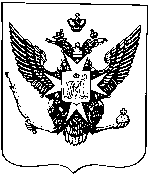 Муниципальные новости ПавловскаИнформационно-аналитический бюллетень26  мая2017 года                                                                          Выпуск № 10_________________________________________________________________________________________________________________________________________________________________________________________________________________________________________________________________________В номере:- Решение Муниципального Совета города Павловска от 24.05.2017  № 5/2.1 «Об утверждении отчета об исполнении бюджета муниципального образования города Павловска за 2016 год»;  - Решение Муниципального Совета города Павловска от 24.05.2017  № 5/3.1 «О внесении изменений в решение Муниципального Совета города Павловска от 21.03.2012 № 4/3.1 «Об утверждении Положения о конкурсе на замещение должности муниципальной службы в органах местного самоуправления города Павловска»  (с учетом изменений от 17.06.2015 № 8/3.1)»;- Решение Муниципального Совета города Павловска от 24.05.2017  № 5/4.1 «Об исполнении бюджета муниципального образования города Павловска за первый квартал 2017 года»;- Решение Муниципального Совета города Павловска от 24.05.2017  № 5/5.1 «О принятии во втором и третьем чтениях (в целом) изменений в решение Муниципального Совета города Павловска от 21.12.2016 № 10/6.1 «О принятии бюджета муниципального образования города Павловска на 2017 год» (в редакции решения от 26.04.2017 № 4/3.1) __________________________________________________________________________________________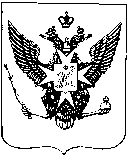                                                          Муниципальный    Совет					города ПавловскаРЕШЕНИЕот  24 мая 2017 года							                      		№ 5/2.1	В соответствии с Бюджетным кодексом  Российской Федерации, Уставом внутригородского муниципального образования Санкт-Петербурга город Павловск, Положением о бюджетном процессе в муниципальном образовании город Павловск, 	Муниципальный Совет города ПавловскаРЕШИЛ:          1. Утвердить отчет об исполнении бюджета муниципального образования города Павловска за 2016 год со следующими показателями:- по доходам в сумме 44 136,9 тыс. руб., - по расходам в сумме 54 263,6 тыс. руб., - с дефицитом местного бюджета в сумме 10 126,7 тыс. руб.	2. Утвердить показатели исполнения бюджета муниципального образования города Павловска за 2016 год:- доходов бюджета муниципального образования города Павловска за 2016 год по кодамклассификации доходов согласно приложению 1;- расходов бюджета муниципального образования города Павловска за 2016 год  по ведомственной структуре расходов бюджета и по разделам и подразделам классификации расходов согласно приложениям 2,3;- источников финансирования дефицита бюджета муниципального образования города Павловска  за 2016 год по кодам классификации источников финансирования дефицитовбюджета согласно приложению 4.       3. Настоящее решение вступает в силу со дня его официального опубликования.        4. Контроль за исполнением настоящего решения возложить на главу муниципальногообразования города Павловска.Глава муниципального образования города Павловска				                                                       В.В. ЗибаревПриложение №1к решению Муниципального Совета города Павловска от 24.05.2017 № 5/2.1Приложение № 2 к решению Муниципального Совета города Павловска от 24.05.2017 № 5/2.1Приложение №3 к решению Муниципального Совета города Павловска от 24.052017 №5/2.1Приложение №4 к решению Муниципального Совета города Павловска от 24.052017 №5/2.1Муниципальный Советгорода ПавловскаРЕШЕНИЕ                 от 24 мая 2017 года									    № 5/3.1В связи с внесением изменений в Федеральный закон от 02.03.2007 № 25-ФЗ «О муниципальной службе в Российской Федерации» Муниципальный Совет города ПавловскаРЕШИЛ:	1. Внести в решение Муниципального Совета города Павловска от 21.03.2012 № 4/3.1  «Об утверждении Положения о конкурсе на замещение должности муниципальной службы в органах местного самоуправления города Павловска» (с учетом изменений от 17.06.2015 № 8/4.1) следующие изменения и дополнения:1.1. 	Абзац  12 пункта 4.3. Положения изложить в новой редакции:«-сведения об адресах сайтов и (или) страниц сайтов в информационно-телекоммуникационной сети «Интернет», на которых гражданин размещал общедоступную информацию, а также данные, позволяющие его идентифицировать,  за три календарных года, предшествующих году поступления на муниципальную службу, по форме, установленной Правительством Российской Федерации».1.2. Абзац 12 пункта 4.3. Положения считать абзацем 13 пункта 4.3. Положения.1.3. Абзац 13 пункта 4.3. Положения считать абзацем 14 пункта 4.3. Положения.1.4. Абзац 10 пункта 4.4. Положения изложить в новой редакции:«-непредставления предусмотренных Федеральным законом от 02.03.2007 № 25-ФЗ    «О муниципальной службе в Российской Федерации», Федеральным законом от 25.12.2008 № 273-ФЗ «О противодействии коррупции» и другими федеральными законами сведений или представления заведомо недостоверных или неполных сведений при поступлении на муниципальную службу;».1.5. Пункт 4.4. Положения дополнить абзацем 11следующего содержания:«-непредставления сведений об адресах сайтов и (или) страниц сайтов в информационно-телекоммуникационной сети «Интернет», на которых гражданин размещал общедоступную информацию, а также данные, позволяющие его идентифицировать, за три календарных года, предшествующих году поступления на муниципальную службу».2. Настоящее решение опубликовать в информационно-аналитическом бюллетене «Муниципальные новости города Павловска» и разместить на официальном сайте муниципального образования в информационно-телекоммуникационной сети Интернет по адресу: http://www.mo-pavlovsk.ru/.3.  Настоящее решение вступает в силу со дня его официального опубликования.4. Контроль за исполнением настоящего решения возложить на главу муниципального образования.Глава муниципального образования города Павловска				                                                                 В.В. Зибарев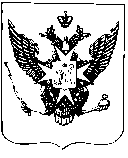 Муниципальный Советгорода ПавловскаРЕШЕНИЕот 24 мая 2017 года										№  5/4.1Об исполнении бюджета муниципального образования города Павловска за первый квартал 2017 годаВ соответствии Бюджетным кодексом Российской Федерации, Уставом внутригородского муниципального образования Санкт-Петербурга город Павловск, Положением о бюджетном процессе в муниципальном образовании город Павловск  Муниципальный Совет города Павловска РЕШИЛ:	1. Принять к сведению отчет Местной администрации города Павловска об исполнении бюджета муниципального образования города Павловска за первый квартал 2017 года.	2. Опубликовать ежеквартальные сведения о  ходе исполнения местного  бюджета и о численности муниципальных служащих органов местного самоуправления с указанием фактических затрат на их денежное содержание на официальном сайте муниципального образования и в информационно-аналитическом бюллетене «Муниципальные новости города Павловска».	3. Настоящее решение вступает в силу со дня принятия.Глава муниципального образования города Павловска:									В.В. ЗибаревСВЕДЕНИЯ О ХОДЕ ВЫПОЛНЕНИЯ БЮДЖЕТАмуниципального образования города Павловска за I квартал 2017 годаДанные сведения публикуются в соответствии со ст. 36 Бюджетного кодекса российской Федерации,  п. 6 ст. 52 Федерального закона от 06.10.2003 № 131-ФЗ «Об общих принципах организации местного самоуправления в Российской Федерации» и ч. 7 ст. 38 Закона Санкт-Петербурга от 23.09.2009 № 420-79 «Об организации местного самоуправления в Санкт-Петербурге»Сведения о доходах, расходах местного бюджета города Павловска* указываются кассовые расходы бюджетаСведения о численности муниципальных служащих органов местного самоуправления города Павловска, работников муниципальных учреждений с указанием фактических затрат на их денежное содержание** указываются совокупные сведения по всем органам местного самоуправления г. Павловска и всем муниципальным учреждениям** указываются фактические расходы по КОСГУ 211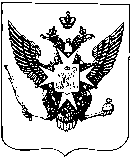 Муниципальный Советгорода ПавловскаРЕШЕНИЕот  24 мая 2017 года										№ 5/5.1О принятии во втором и третьем чтениях (в целом) изменений в решение Муниципального Совета города Павловска от 21.12.2016 № 10/6.1 «О принятии бюджета муниципального образованиягорода Павловска на 2017 год» (в редакции решения от 26.04.2017 № 4/3.1)В соответствии с Бюджетным кодексом РФ, Уставом внутригородского муниципального образования Санкт-Петербурга город Павловск, Положением о бюджетном процессе в муниципальном образовании город ПавловскМуниципальный Совет города ПавловскаРЕШИЛ:Внести в решение Муниципального Совета города Павловска от 21.12.2016 № 10/6.1 «О принятии бюджета муниципального образования города Павловска на 2017 год» (в редакции решения от 26.04.2017 № 4/3.1) следующие изменения:      1.1. Статью 1 изложить в следующей редакции:«Статья 1.Утвердить бюджет муниципального образования города Павловска на 2017 год (далее также - местный бюджет города Павловска):общий объем доходов в сумме 72 304,3 тыс. руб.;общий объем расходов в сумме 82 554,3 тыс. руб.общий дефицит бюджета в сумме 10 250,0 тыс. руб.»      1.2. Статью 2 изложить в следующей редакции:«Статья 2.Утвердить объем межбюджетных трансфертов, получаемых из бюджета Санкт-Петербурга в 2017 году, в сумме 29 098,4 тыс. руб.»      1.3. Статью 5 изложить в следующей редакции:«Статья 5.Утвердить общий объем бюджетных ассигнований, направляемых на исполнение публичных нормативных обязательств на 2017 год, в сумме 4 636,9 тыс. руб.»       1.4. Абзац 2, 3 статьи 14 изложить в следующей редакции:«1.1. «Благоустройство территории муниципального образования город Павловск» - в сумме 35 316,5 тыс. руб.;1.2. «Текущий ремонт и содержание дорог, расположенных в пределах границ муниципального образования (в соответствии с перечнем, утвержденным Правительством Санкт-Петербурга)» - в сумме 1 809,1 тыс. руб.».Изложить Приложения № 1, 2, 3, 5 в новой прилагаемой редакции. Настоящее решение вступает в силу со дня его официального опубликования.Глава муниципального образования города Павловска                                                                                              В.В. ЗибаревПриложение № 1к решению Муниципального Советагорода Павловска от 24.05.2017 № 5/5.1Приложение №  2к решению Муниципального Советагорода Павловска от 24.05.2017 № 5/5.1Приложение № 3к решению Муниципального Совета                                                                                              города Павловска от 24.05.2017 № 5/5.1Источники    финансирования дефицита местного бюджетагорода Павловска на 2017 годПриложение  № 5к решению Муниципального Совета                                                                                              города Павловска от 24.05.2017 № 5/5.1Информационно-аналитический бюллетень «Муниципальные новости Павловска», выпуск № 10 от  26.05.2017Официальное издание Муниципального Совета города Павловска. Учредитель, редакция, издатель: Муниципальный Совет города ПавловскаГлавный редактор: Зибарев В.В. Адрес редакции: 196620, Санкт-Петербург, г. Павловск, Песчаный пер., д. 11/16, телефон: 465-17-73. Тираж 100 экз.Отпечатано на копировальном оборудовании Местной администрации города Павловска, г. Павловск, Песчаный пер., д. 11/16.Распространяется бесплатно.ОТЧЕТ ОБ ИСПОЛНЕНИИ БЮДЖЕТА МУНИЦИПАЛЬНОГО ОБРАЗОВАНИЯ ГОРОДА ПАВЛОВСКА за 2016 годОТЧЕТ ОБ ИСПОЛНЕНИИ БЮДЖЕТА МУНИЦИПАЛЬНОГО ОБРАЗОВАНИЯ ГОРОДА ПАВЛОВСКА за 2016 годОТЧЕТ ОБ ИСПОЛНЕНИИ БЮДЖЕТА МУНИЦИПАЛЬНОГО ОБРАЗОВАНИЯ ГОРОДА ПАВЛОВСКА за 2016 годОТЧЕТ ОБ ИСПОЛНЕНИИ БЮДЖЕТА МУНИЦИПАЛЬНОГО ОБРАЗОВАНИЯ ГОРОДА ПАВЛОВСКА за 2016 годОТЧЕТ ОБ ИСПОЛНЕНИИ БЮДЖЕТА МУНИЦИПАЛЬНОГО ОБРАЗОВАНИЯ ГОРОДА ПАВЛОВСКА за 2016 годОТЧЕТ ОБ ИСПОЛНЕНИИ БЮДЖЕТА МУНИЦИПАЛЬНОГО ОБРАЗОВАНИЯ ГОРОДА ПАВЛОВСКА за 2016 годПоказатели доходов бюджета муниципального образования города Павловска за 2016 год по кодам классификации доходов бюджетовПоказатели доходов бюджета муниципального образования города Павловска за 2016 год по кодам классификации доходов бюджетовПоказатели доходов бюджета муниципального образования города Павловска за 2016 год по кодам классификации доходов бюджетовПоказатели доходов бюджета муниципального образования города Павловска за 2016 год по кодам классификации доходов бюджетовПоказатели доходов бюджета муниципального образования города Павловска за 2016 год по кодам классификации доходов бюджетовПоказатели доходов бюджета муниципального образования города Павловска за 2016 год по кодам классификации доходов бюджетов (тыс. руб.) (тыс. руб.)№ п/пКод Код Источники доходовСуммаИсполнено за отчетный периодИсполнено за отчетный период% исполнения за год% исполнения за годI0001 00 00000 00 0000 000 НАЛОГОВЫЕ И НЕНАЛОГОВЫЕ ДОХОДЫ54 385,633 428,333 428,361,5%61,5%10001 05 00000 00 0000 000НАЛОГИ НА СОВОКУПНЫЙ ДОХОД26 536,016 478,316 478,362,1%62,1%1.1.1821 05 01000 00 0000 110Налог, взимаемый в связи с применением упрощенной системы налогообложения25 044,914 970,414 970,459,8%59,8%1.1.11821 05 01011 01 0000 110Налог, взимаемый с налогоплательщиков, выбравших в качестве объекта налогообложения доходы25 044,914 970,414 970,459,8%59,8%1.2.1821 05 04030 02 0000 110Налог, взимаемый в связи с применением патентной системы налогообложения, зачисляемый в бюджеты городов федерального значения Москвы и Санкт-Петербурга191,1201,8201,8105,6%105,6%1.3.1821 05 02010 02 0000 110Единый налог на вмененный доход для отдельных видов деятельности1 300,01 306,11 306,1100,5%100,5%2.0001 06 00000 00 0000 000НАЛОГИ НА ИМУЩЕСТВО5 500,05 870,25 870,2106,7%106,7%2.1.1821 06 01000 00 0000 110Налог на имущество физических лиц5 500,05 870,25 870,2106,7%106,7%2.1.1.182 1 06 01010 03 0000 110Налог на имущество физических лиц, взимаемый по ставкам, применяемым к объектам налогообложения, расположенным в границах внутригородских муниципальных образований городов федерального значения 5 500,05 870,25 870,2106,7%106,7%30001 11 00000 00 0000 000ДОХОДЫ ОТ ИСПОЛЬЗОВАНИЯ ИМУЩЕСТВА, НАХОДЯЩЕГОСЯ В ГОСУДАРСТВЕННОЙ И МУНИЦИПАЛЬНОЙ СОБСТВЕННОСТИ19 342,09 445,09 445,048,8%48,8%3.1.0001 11 05000 00 0000 120Доходы, получаемые в виде арендной либо иной платы за передачу в возмездное пользование государственного и муниципального имущества (за исключением имущества бюджетных и автономных учреждений, а также имущества государственных и муниципальных унитарных предприятий, в том числе казенных)19 342,09 445,09 445,048,8%48,8%3.1.1.0001 11 05010 00 0000 120Доходы, получаемые в виде арендной платы за земельные участки, государственная собственность на которые не разграничена, а также средства от продажи права на заключение договоров аренды указанных земельных участков19 342,09 445,09 445,048,8%48,8%3.1.1.1.8301 11 05011 02 0000 120Доходы, получаемые в виде арендной платы за земельные участки, государственная собственность на которые не разграничена и которые расположены в границах городов федерального значения, а также средства от продажи права на заключение договоров аренды указанных земельных участков19 342,09 445,09 445,048,8%48,8%3.1.1.1.1.8301 11 05011 02 0100 120Арендная плата и поступления от продажи права на заключение договоров аренды земельных участков, за исключением земельных участков, предоставленных на инвестиционных условиях19 342,09 445,09 445,048,8%48,8%4.0001 13 00000 00 0000 000ДОХОДЫ ОТ ОКАЗАНИЯ ПЛАТНЫХ УСЛУГ (РАБОТ) И КОМПЕНСАЦИИ ЗАТРАТ ГОСУДАРСТВА1 345,1515,2515,238,3%38,3%4.1.0001 13 02990 00 0000 130Прочие доходы от компенсации затрат государства1 345,1515,2515,238,3%38,3%4.1.1.0001 13 02993 03 0000 130Прочие доходы от компенсации затрат бюджетов внутригородских муниципальных образований городов федерального значения 1 345,1515,2515,238,3%38,3%4.1.1.1.8671 13 02993 03 0100 130Средства, составляющие восстановительную стоимость зеленых насаждений внутриквартального озеленения и подлежащие зачислению в бюджеты внутригородских муниципальных образований Санкт-Петербурга в соответствии с законодательством Санкт-Петербурга1 345,1515,2515,238,3%38,3%50001 16 00000 00 0000 000ШТРАФЫ, САНКЦИИ, ВОЗМЕЩЕНИЕ УЩЕРБА1 301,3758,4758,458,3%58,3%5.1.1821 16 06000 01 0000 140Денежные взыскания (штрафы) за нарушение законодательства о применении контрольно-кассовой техники при осуществлении наличных денежных расчетов и (или) расчетов с использованием платежных карт37,037,037,0100,0%100,0%5.2.0001 16 90000 00 0000 140Прочие поступления от денежных взысканий (штрафов) и иных сумм в возмещение ущерба1 264,3721,4721,457,1%57,1%5.2.1.0001 16 90030 03 0000 140Прочие поступления от денежных взысканий (штрафов) и иных сумм в возмещение ущерба, зачисляемые в  бюджеты внутригородских муниципальных образований городов федерального значения 1 264,3721,4721,457,1%57,1%5.2.1.1.8061 16 90030 03 0100 140Штрафы за административные правонарушения в области благоустройства, предусмотренные главой 4 Закона Санкт-Петербурга "Об административных правонарушениях в Санкт-Петербурге"1 197,8650,0650,054,3%54,3%5.2.1.2.8611 16 90030 03 0200 140Штрафы за административные правонарушения в области предпринимательской деятельности, предусмотренные статьей 44 Закона Санкт-Петербурга "Об административных правонарушениях в Санкт-Петербурге"66,571,471,4107,4%107,4%60001 17 00000 00 0000 000ПРОЧИЕ НЕНАЛОГОВЫЕ ДОХОДЫ361,2361,2361,2100,0%100,0%6.1.0001 17 05000 00 0000 180Прочие неналоговые доходы361,2361,2361,2100,0%100,0%6.1.1.9871 17 05030 03 0000 180Прочие неналоговые доходы бюджетов внутригородских муниципальных образований городов федерального значения 361,2361,2361,2100,0%100,0%6.2.1.1.9871 17 05030 03 0200 180Другие подвиды прочих неналоговых доходов бюджетов внутригородских муниципальных образований Санкт-Петербурга361,2361,2361,2100,0%100,0%II0002 00 00000 00 0000 000БЕЗВОЗМЕЗДНЫЕ ПОСТУПЛЕНИЯ20 234,910 708,610 708,652,9%52,9%1.0002 02 00000 00 0000 000Безвозмездные поступления от других бюджетов бюджетной системы РФ20 234,910 708,610 708,652,9%52,9%1.1.0002 02 03000 00 0000 151Субвенции бюджетам субъектов РФ и муниципальных образований20 234,910 708,610 708,652,9%52,9%1.1.1.0002 02 03024 00 0000 151Субвенции местным бюджетам на выполнение передаваемых полномочий субъектов Российской Федерации14 982,15 869,65 869,639,2%39,2%1.1.1.1.9872 02 03024 03 0000 151Субвенции бюджетам внутригородских муниципальных образований городов федерального значения на выполнение передаваемых полномочий субъектов Российской Федерации14 982,15 869,65 869,639,2%39,2%1.1.1.1.19872 02 03024 03 0100 151Субвенции бюджетам внутригородских муниципальных образований  Санкт-Петербурга на выполнение отдельных государственных полномочий Санкт-Петербурга по организации и осуществлению деятельности по опеке и попечительству2 375,32 346,82 346,898,8%98,8%1.1.1.1.29872 02 03024 03 0200 151Субвенции  бюджетам внутригородских муниципальных образований Санкт-Петербурга на выполнение отдельного государственного полномочия Санкт-Петербурга по определению должностных лиц, уполномоченных составлять протоколы об административных правонарушениях, и составлению протоколов об административных правонарушениях6,00,00,00,0%0,0%1.1.1.1.39872 02 03024 03 0300 151Субвенции  бюджетам внутригородских муниципальных образований Санкт-Петербурга на выполнение отдельного государственного полномочия Санкт-Петербурга по организации и осуществлению уборки и санитарной очистки территорий12 600,83 522,83 522,828,0%28,0%1.1.2.0002 02 03027 00 0000 151Субвенции бюджетам муниципальных образований на содержание ребенка в семье опекуна и приемной семье, а также вознаграждение, причитающееся приемному родителю5 252,84 839,04 839,092,1%92,1%1.1.2.19872 02 03027 03 0000 151Субвенции бюджетам внутригородских муниципальных образований городов федерального значения на содержание ребенка в семье опекуна и приемной семье, а также вознаграждение, причитающееся приемному родителю5 252,84 839,04 839,092,1%92,1%1.1.2.1.19872 02 03027 03 0100 151Субвенции бюджетам внутригородских муниципальных образований  Санкт-Петербурга на содержание ребенка в семье опекуна и приемной семье3 223,93 042,33 042,394,4%94,4%1.1.2.1.29872 02 03027 03 0200 151Субвенции бюджетам внутригородских муниципальных образований  Санкт-Петербурга на вознаграждение, причитающееся приемному родителю2 028,91 796,71 796,788,6%88,6%ИТОГО ДОХОДОВ74 620,544 136,944 136,959,1%59,1%Показатели расходов бюджета муниципального образования города Павловска за 2016 год по ведомственной структуре расходов бюджетаПоказатели расходов бюджета муниципального образования города Павловска за 2016 год по ведомственной структуре расходов бюджетаПоказатели расходов бюджета муниципального образования города Павловска за 2016 год по ведомственной структуре расходов бюджетаПоказатели расходов бюджета муниципального образования города Павловска за 2016 год по ведомственной структуре расходов бюджетаПоказатели расходов бюджета муниципального образования города Павловска за 2016 год по ведомственной структуре расходов бюджетаПоказатели расходов бюджета муниципального образования города Павловска за 2016 год по ведомственной структуре расходов бюджетаПоказатели расходов бюджета муниципального образования города Павловска за 2016 год по ведомственной структуре расходов бюджетаПоказатели расходов бюджета муниципального образования города Павловска за 2016 год по ведомственной структуре расходов бюджетаПоказатели расходов бюджета муниципального образования города Павловска за 2016 год по ведомственной структуре расходов бюджета (тыс. руб.)№ п/пНаименование статейКод ГРБСКод ГРБСкод разделаКод подразделаКод целевой статьиКод вида расходов СуммаИсполнено за отчетный период% исполнения за год1.МУНИЦИПАЛЬНЫЙ СОВЕТ ГОРОДА ПАВЛОВСКА8938933 217,93 151,797,91.1.Общегосударственные вопросы89389301003 217,93 151,797,91.1.1.Функционирование высшего должностного лица субъекта Российской Федерации и муниципального образования89389301 021 246,61183,094,91.1.1.1.Глава муниципального образования89389301 0200200 010001 246,61 183,094,91.1.1.1.1.Расходы на выплату персоналу в целях обеспечения выполнения функций государственными (муниципальными) органами, казенными учреждениями, органами управления государственными внебюджетными фондами893893010200200 010001001 246,61183,094,91.1.2.Функционирование законодательных (представительных) органов государственной власти и представительных органов муниципальных образований89389301031 899,31896,799,91.1.2.1.Аппарат представительного органа муниципального образования893893010300200 040001 899,31 896,799,91.1.2.1.1.Закупка товаров, работ и услуг для обеспечения государственных (муниципальных) нужд893893010300200 04000200298,1152,651,21.1.2.1.2.Расходы на выплату персоналу в целях обеспечения выполнения функций государственными (муниципальными) органами, казенными учреждениями, органами управления государственными внебюджетными фондами893893010300200 040001001 601,21744,1108,91.3.Другие общегосударственные вопросы893893011372,072,0100,01.3.1.Уплата членских взносов на осуществление деятельности Совета муниципальных образований Санкт-Петербурга и содержание его органов893893011309200 0600072,072,0100,01.3.1.1.Иные бюджетные ассигнования893893011309200 0600080072,072,0100,02.МЕСТНАЯ АДМИНИСТРАЦИЯ ГОРОДА ПАВЛОВСКА98798771 402,651 111,971,62.1.Общегосударственные вопросы987987010012 895,912 752,898,92.1.1.Функционирование Правительства Российской Федерации, высших исполнительных органов государственной  власти субъектов Российской Федерации, местных администраций987987010410 283,210 168,898,92.1.1.1.Глава местной администрации (исполнительно-распорядительного органа муниципального образования)987987010400200 050001 246,61 233,398,92.1.1.1.1.Расходы на выплату персоналу в целях обеспечения выполнения функций государственными (муниципальными) органами, казенными учреждениями, органами управления государственными внебюджетными фондами987987010400200 050001001 246,61233,398,92.1.1.2.Содержание и обеспечение деятельности местной администрации по решению вопросов местного значения987987010400200 060109 030,68 935,598,92.1.1.2.1.Расходы на выплату персоналу в целях обеспечения выполнения функций государственными (муниципальными) органами, казенными учреждениями, органами управления государственными внебюджетными фондами987987010400200 060101007 506,47427,498,92.1.1.2.2.Закупка товаров, работ и услуг для обеспечения государственных (муниципальных) нужд987987010400200 060102001 519,41505,999,12.1.1.2.3.Иные бюджетные ассигнования987987010400200 060108004,82,245,82.1.1.3.Расходы на исполнение государственного полномочия Санкт-Петербурга по составлению протоколов об административных правонарушениях за счёт субвенций из Бюджета Санкт-Петербурга987987010409200 G01006,00,00,02.1.1.3.1.Закупка товаров, работ и услуг для обеспечения государственных (муниципальных) нужд987987010409200 G01002006,00,00,02.1.2.Расходы на исполнение государственного полномочия Санкт-Петербурга по организации и осуществлению  деятельности по опеке и попечительству за счёт субвенций из бюджета Санкт - Петербурга987987010400200 G08502 375,32 346,898,82.1.2.1Расходы на выплату персоналу в целях обеспечения выполнения функций государственными (муниципальными) органами, казенными учреждениями, органами управления государственными внебюджетными фондами987987010400200 G08501002 249,72228,799,12.1.2.2Закупка товаров, работ и услуг для обеспечения государственных (муниципальных) нужд987987010400200 G0850200125,6118,194,02.1.3.1.Другие общегосударственные вопросы9879870113237,4237,299,92.1.3.1.1.Формирование архивных фондов органов местного самоуправления, муниципальных предприятий и учреждений987987011309000 0100027,627,6100,02.1.3.2.Закупка товаров, работ и услуг для обеспечения государственных (муниципальных) нужд987987011309000 0100020027,627,6100,02.1.3.2.1.Формирование и размещение муниципального заказа987987011309200 0200079,779,7100,02.1.3.2.1.1Закупка товаров, работ и услуг для обеспечения государственных (муниципальных) нужд987987011309200 0200020079,779,7100,02.1.3.3. Участие в реализации мероприятий по охране здоровья граждан от воздействия окружающего табачного дыма и последствий потребления табака, информирование населения о вреде потребления табака и вредном воздействии окружающего табачного дыма на территории  муниципального образования города Павловска987987011309200 0300035,935,9100,02.1.3.3.1Закупка товаров, работ и услуг для обеспечения государственных (муниципальных) нужд987987011309200 0300020035,935,9100,02.1.3.4.Участие в  профилактике терроризма и экстремизма, а также в минимизации и (или) ликвидации последствий проявления терроризма и экстремизма на территории муниципального образования г. Павловска987987011309200 040009,29,2100,02.1.3.4.1Закупка товаров, работ и услуг для обеспечения государственных (муниципальных) нужд987987011309200 040002009,29,2100,02.1.3.5Участие в деятельности по профилактике правонарушений в муниципальном образовании городе Павловске в соответствии с законами Санкт-Петербурга987987011309200 0500038,538,499,72.1.3.5.1Закупка товаров, работ и услуг для обеспечения государственных (муниципальных) нужд987987011309200 0500020038,538,499,72.1.3.6.Участие в установленном порядке в мероприятиях по профилактике незаконного потребления наркотических средств и психотропных веществ, новых потенциально опасных психоактивных веществ, наркомании в муниципальном образовании городе Павловске987987011309200 0800046,546,499,82.1.3.6.1Закупка товаров, работ и услуг для обеспечения государственных (муниципальных) нужд987987011309200 0800020046,546,499,82.2.Национальная безопасность и правоохранительная деятельность987987030060,060,0100,02.2.1.Зашита населения и территории от чрезвычайных ситуаций природного и техногенного характера, гражданская оборона987987030960,060,0100,02.2.1.1.Проведение подготовки и обучения неработающего населения способам защиты и действиям в чрезвычайных ситуациях, а также способам защиты от опасностей, возникающих при ведении военных действий или вследствие этих действий987987030921900 0100060,060,0100,02.2.1.1.1.Закупка товаров, работ и услуг для обеспечения государственных (муниципальных) нужд987987030921900 0100020060,060,0100,02.3.Национальная экономика98798704007 879,77 879,7100,02.3.1.Общеэкономические вопросы9879870401260,0260,0100,02.3.1.1.Участие в организации и финансировании временного трудоустройства несовершеннолетних в возрасте от 14 до 18 лет в свободное от учебы время987987040151000 02000260,0260,0100,02.3.1.1.1.Закупка товаров, работ и услуг для обеспечения государственных (муниципальных) нужд987987040151000 02000200260,0260,0100,02.3.2.                                                     Дорожное хозяйство (дорожные фонды)98798704097 616,07 616,0100,02.3.2.1.Текущий ремонт и содержание дорог, расположенных в пределах границ муниципального образования (в соответствии с перечнем, утвержденным Правительством Санкт-Петербурга)987987040931500 010007 616,07 616,0100,02.3.2.1.1.Закупка товаров, работ и услуг для государственных (муниципальных) нужд987987040931500 010002007 616,07616,0100,02.3.3.Другие вопросы в области национальной экономики98798704123,73,7100,02.3.3.1.Мероприятия по содействию развитию малого бизнеса на территории муниципального образования г. Павловска987987041234500 010003,73,7100,02.3.3.1.1.Закупка товаров, работ и услуг для обеспечения государственных (муниципальных) нужд987987041234500 010002003,73,7100,02.4.Жилищно-коммунальное хозяйство987987050039 426,919 695,650,02.4.1.Благоустройство987987050339 426,919 695,650,02.4.1.1.Текущий ремонт и озеленение придомовых территорий и территорий дворов, включая проезды и въезды, пешеходные дорожки, организация дополнительных парковочных мест, установка, содержание и ремонт ограждений газонов, установка и содержание малых архитектурных форм, уличной мебели и хозяйственно-бытового оборудования 987987050360000 010106 951,66 951,3100,02.4.1.1.1.Закупка товаров, работ и услуг для обеспечения государственных (муниципальных) нужд987987050360000 010102006 634,06633,7100,02.4.1.1.2.Иные бюджетные ассигнования987987050360000 01010800317,6317,6100,02.4.1.2.Создание зон отдыха, обустройство, содержание и уборка территорий детских и спортивных площадок  на территории  муниципального образования города Павловска98798705036000 00102017 582,36 929,639,42.4.1.2.1.Закупка товаров, работ и услуг для обеспечения государственных (муниципальных) нужд98798705036000 00102020017 470,36817,639,02.4.1.2.2.Иные бюджетные ассигнования98798705036000 001020800112,0112,0100,02.4.1.3.Ликвидация несанкционированных свалок бытовых отходов и мусора и уборка территорий, водных акваторий, тупиков и проездов, не включенных в адресные программы, утвержденные исполнительными органами государственной власти Санкт-Петербурга987987050360000 02020260,6260,499,92.4.1.3.1.Закупка товаров, работ и услуг для обеспечения государственных (муниципальных) нужд987987050360000 02020200260,6260,499,92.4.1.4.Организация сбора и вывоза бытовых отходов и мусора с территории, на которой расположены жилые дома частного жилищного фонда города Павловска987987050360000 0204011,911,9100,02.4.1.4.1.Закупка товаров, работ и услуг для обеспечения государственных (муниципальных) нужд987987050360000 0204020011,911,9100,02.4.1.5.Расходы на исполнение государственного полномочия Санкт-Петербурга по организации и  осуществлению уборки и санитарной очистки территорий за счёт субвенций Санкт-Петербурга.987987050360000 G316012 600,83 522,828,02.4.1.5.1.Закупка товаров, работ и услуг для государственных (муниципальных) нужд987987050360000 G316020012 600,83522,828,02.4.1.6.Организация учета зеленых насаждений внутриквартального озеленения на территории муниципального образования города Павловска, компенсационное озеленение, содержание территорий зеленых насаждений внутриквартального озеленения, проведение санитарных рубок, а также удаление аварийных, больных деревьев и кустарников в отношении зеленых насаждений внутриквартального озеленения987987050360000 030201 056,21 056,1100,02.4.1.6.1.Закупка товаров, работ и услуг для государственных (муниципальных) нужд987987050360000 030202001 056,21056,1100,02.4.1.7.Выполнение оформления к праздничным мероприятиям на территории муниципального образования города Павловска987987050360000 04020883,3883,3100,02.4.1.7.1.Закупка товаров, работ и услуг для обеспечения государственных (муниципальных) нужд987987050360000 04020200883,3883,3100,02.4.1.8.Устройство искусственных неровностей на проездах и въездах на придомовых территориях и дворовых территориях987987050360000 0408080,280,2100,03.4.1.8.1Закупка товаров, работ и услуг для обеспечения государственных (муниципальных) нужд987987050360000 0408020080,280,2100,02.5.Охрана окружающей среды987987060050,050,0100,02.5.1.Другие вопросы в области охраны окружающей среды987987060550,050,0100,02.5.1.1.Участие в мероприятиях по охране окружающей среды в границах муниципального образования города Павловска987987060541000 0100050,050,0100,02.5.1.1.1.Закупка товаров, работ и услуг для обеспечения государственных (муниципальных) нужд987987060541000 0100020050,050,0100,02.6.Образование9879870700407,2407,1100,02.6.1.Профессиональная подготовка, переподготовка и повышение квалификации987987070558,558,5100,02.6.1.1.Организация профессионального образования и дополнительного профессионального образования выборных лиц местного самоуправления, членов выборных органов местного самоуправления, депутатов муниципального совета муниципального образования,  муниципальных служащих 987987070542800 0100058,558,5100,02.6.1.1.1.Закупка товаров, работ и услуг для обеспечения государственных (муниципальных) нужд987987070542800 0100020058,558,5100,02.6.1.2.Молодежная политика и оздоровление детей9879870707348,7348,6100,02.6.1.2.1Проведение работ по военно-патриотическому воспитанию граждан на территории муниципального образования города Павловска987987070743100 01000247,2247,1100,02.6.1.2.1.1Закупка товаров, работ и услуг для обеспечения государственных (муниципальных) нужд987987070743100 01000200247,2247,1100,02.6.2.2.Участие в реализации мер по профилактике дорожно-транспортного травматизма среди детей и подростков на территории муниципального образования города Павловска987987070743100 03000101,5101,5100,02.6.2.2.1.Закупка товаров, работ и услуг для обеспечения государственных (муниципальных) нужд987987070743100 03000200101,5101,5100,02.7.Культура, кинематография98798708002 943,82 943,6100,02.7.1.Культура98798708012 943,82 943,6100,02.7.1.1.Организация  и проведение местных и участие в организации и проведении городских праздничных и иных зрелищных мероприятий987987080144000 010001 481,81 481,8100,02.7.1.1.1.Закупка товаров, работ и услуг для обеспечения государственных (муниципальных) нужд987987080144000 010002001 481,81481,8100,02.7.1.2.Организация и проведение досуговых мероприятий для жителей муниципального образования987987080144000 020001 462,01 461,8100,02.7.1.2.1Закупка товаров, работ и услуг для обеспечения государственных (муниципальных) нужд987987080144000 020002001 462,01461,8100,02.8.Социальная политика98798710005 853,85 437,992,92.8.1.Социальное обеспечение населения9879871003601,0598,999,72.8.1.1.Расходы на предоставление доплат к пенсии лицам, замещавшим муниципальные должности и должности муниципальной службы987987100350500 01000601,0598,999,72.8.1.1.1.Социальное обеспечение и иные выплаты населению987987100350500 01000300601,00598,999,72.8.2.Охрана семьи и детства98798710045 252,84 839,092,12.8.2.1.Расходы на исполнение государственного полномочия Санкт-Петербурга по организации и осуществлению  деятельности по выплате  денежных средств на содержание ребёнка в семье опекуна и приёмной семье за счёт субвенций из бюджета Санкт - Петербурга987987100451100 G08603 223,93 042,394,42.8.2.1.1Социальное обеспечение и иные выплаты населению987987100451100 G08603003 223,93042,394,42.8.2.2.Расходы на исполнение государственного полномочия по выплате  денежных средств на вознаграждение приёмным родителям за счёт субвенций из бюджета Санкт - Петербурга987987100451100 G08702 028,91 796,788,62.8.2.2.1.Социальное обеспечение и иные выплаты населению987987100451100 G08703002 028,91796,788,62.9.Физическая культура и спорт9879871100634,0634,0100,02.9.1.Массовый спорт9879871102634,0634,0100,02.9.1.1.Обеспечение условий для развития на территории города Павловска физической культуры и массового спорта, организация и проведение официальных физкультурных мероприятий, физкультурно-оздоровительных мероприятий и спортивных мероприятий муниципального образования 987987110248700 01000634,0634,0100,02.9.1.1.1.Закупка товаров, работ и услуг для обеспечения государственных (муниципальных) нужд987987110248700 01000200634,0634,0100,02.10.Средства массовой информации98798712001 251,31 251,2100,02.10.1.Периодическая печать и издательства98798712021 251,31 251,2100,02.10.1.1.Периодические издания, учрежденные представительным органом местного самоуправления987987120245700 010001 251,31 251,2100,02.10.1.1.1.Закупка товаров, работ и услуг для обеспечения государственных (муниципальных) нужд987987120245700 010002001 251,31251,2100,0ИТОГО РАСХОДОВ74 620,554 263,672,7Показатели расходов бюджета муниципального образования города Павловска за 2016 год                                                                                                     по разделам и подразделам классификации расходов бюджетовПоказатели расходов бюджета муниципального образования города Павловска за 2016 год                                                                                                     по разделам и подразделам классификации расходов бюджетовПоказатели расходов бюджета муниципального образования города Павловска за 2016 год                                                                                                     по разделам и подразделам классификации расходов бюджетовПоказатели расходов бюджета муниципального образования города Павловска за 2016 год                                                                                                     по разделам и подразделам классификации расходов бюджетовПоказатели расходов бюджета муниципального образования города Павловска за 2016 год                                                                                                     по разделам и подразделам классификации расходов бюджетовПоказатели расходов бюджета муниципального образования города Павловска за 2016 год                                                                                                     по разделам и подразделам классификации расходов бюджетов№ п/пНаименованиеНаименованиеНаименованиеКод раздела, подразделаИсполнено за год, тыс. руб.1Общегосударственные вопросыОбщегосударственные вопросыОбщегосударственные вопросы010015 904,51.1.Функционирование высшего должностного лица субъекта Российской Федерации и муниципального образованияФункционирование высшего должностного лица субъекта Российской Федерации и муниципального образованияФункционирование высшего должностного лица субъекта Российской Федерации и муниципального образования01021 183,01.2.Функционирование законодательных (представительных) органов государственной власти и представительных органов муниципальных образованийФункционирование законодательных (представительных) органов государственной власти и представительных органов муниципальных образованийФункционирование законодательных (представительных) органов государственной власти и представительных органов муниципальных образований01031 896,71.3.Функционирование Правительства Российской Федерации, высших исполнительных органов государственной  власти субъектов Российской Федерации, местных администрацийФункционирование Правительства Российской Федерации, высших исполнительных органов государственной  власти субъектов Российской Федерации, местных администрацийФункционирование Правительства Российской Федерации, высших исполнительных органов государственной  власти субъектов Российской Федерации, местных администраций010410 168,81.5.Другие общегосударственные вопросыДругие общегосударственные вопросыДругие общегосударственные вопросы0113151,72.Национальная безопасность и правоохранительная деятельностьНациональная безопасность и правоохранительная деятельностьНациональная безопасность и правоохранительная деятельность030060,02.1Защита населения и территории от чрезвычайных ситуаций природного и техногенного характера, гражданская оборонаЗащита населения и территории от чрезвычайных ситуаций природного и техногенного характера, гражданская оборонаЗащита населения и территории от чрезвычайных ситуаций природного и техногенного характера, гражданская оборона030960,03.Национальная экономикаНациональная экономикаНациональная экономика04007 879,73.1.Общеэкономические вопросыОбщеэкономические вопросыОбщеэкономические вопросы0401260,03.2. Дорожное хозяйство (дорожные фонды) Дорожное хозяйство (дорожные фонды) Дорожное хозяйство (дорожные фонды)04097 616,03.3.Другие вопросы в области национальной экономики                                                                                          Другие вопросы в области национальной экономики                                                                                          Другие вопросы в области национальной экономики                                                                                          04123,74.Жилищно-коммунальное хозяйствоЖилищно-коммунальное хозяйствоЖилищно-коммунальное хозяйство050019 695,64.1БлагоустройствоБлагоустройствоБлагоустройство050319 695,65.Охрана окружающей средыОхрана окружающей средыОхрана окружающей среды060050,05.1Другие вопросы в области охраны окружающей средыДругие вопросы в области охраны окружающей средыДругие вопросы в области охраны окружающей среды060550,06.ОбразованиеОбразованиеОбразование0700407,16.1.Профессиональная подготовка, переподготовка и повышение квалификацииПрофессиональная подготовка, переподготовка и повышение квалификацииПрофессиональная подготовка, переподготовка и повышение квалификации070558,56.2Молодежная политика и оздоровление детейМолодежная политика и оздоровление детейМолодежная политика и оздоровление детей0707348,67.Культура, кинематографияКультура, кинематографияКультура, кинематография08002 943,67.1КультураКультураКультура08012 943,68.Социальная политикаСоциальная политикаСоциальная политика10005 437,98.1Социальное обеспечение населенияСоциальное обеспечение населенияСоциальное обеспечение населения1003598,98.2Охрана семьи и детстваОхрана семьи и детстваОхрана семьи и детства10044 839,09.Физическая культура и спортФизическая культура и спортФизическая культура и спорт1100634,09.1Массовый спортМассовый спортМассовый спорт1102634,010Средства массовой информацииСредства массовой информацииСредства массовой информации12001 251,210.1Периодическая печать и издательстваПериодическая печать и издательстваПериодическая печать и издательства12021 251,2ИТОГО РАСХОДОВИТОГО РАСХОДОВИТОГО РАСХОДОВ54 263,6Показатели источников финансирования дефицита бюджета муниципального образования города Павловска за 2017 год по кодам классификации источников финансирования дефицитов бюджетовПоказатели источников финансирования дефицита бюджета муниципального образования города Павловска за 2017 год по кодам классификации источников финансирования дефицитов бюджетовПоказатели источников финансирования дефицита бюджета муниципального образования города Павловска за 2017 год по кодам классификации источников финансирования дефицитов бюджетовКод главыКод группы, подгруппы, статьи и вида источниковНаименованиеСумма, тыс. руб.Исполнено за год, тыс. руб.000Источники финансирования дефицита бюджета  - всего0,010 126,700001 00 00 00 00 0000 000Источники внутреннего финансирования дефицитов бюджетов 0,010 126,7000 01 05 00 00 00 0000 000Изменение остатков средств на счетах по учету средств бюджетов0,010 126,7000  01 05 00 00 00 0000 500Увеличение остатков средств бюджетов-74 620,5-44 136,9000  01 05 02 00 00 0000 500Увеличение прочих остатков средств бюджетов-74 620,5-44 136,9000  01 05 02 01 00 0000 510Увеличение прочих остатков денежных средств бюджетов-74 620,5-44 136,9987  01 05 02 01 03 0000 510Увеличение прочих остатков денежных средств бюджетов внутригородских муниципальных образований городов федерального значения Москвы и Санкт-Петербурга-74 620,5-44 136,9000  01 05 00 00 00 0000 600Уменьшение остатков средств бюджетов74 620,554 263,6000  01 05 02 00 00 0000 600Уменьшение прочих остатков средств бюджетов74 620,554 263,6000  01 05 02 01 00 0000 610Уменьшение прочих остатков денежных средств бюджетов74 620,554 263,6987  01 05 02 01 03 0000 610Уменьшение прочих остатков денежных средств бюджетов внутригородских муниципальных образований городов федерального значения Москвы и Санкт-Петербурга74 620,554 263,6О внесении изменений в решение Муниципального Совета города Павловска от 21.03.2012 № 4/3.1 «Об утверждении Положения о конкурсе на замещение должности муниципальной службы в органах местного самоуправления города Павловска»  (с учетом изменений от 17.06.2015 № 8/4.1)Приложение 1к решению Муниципального Совета  города Павловскаот  24.05.2017 №5/4.1 Приложение 1к решению Муниципального Совета  города Павловскаот  24.05.2017 №5/4.1 Приложение 1к решению Муниципального Совета  города Павловскаот  24.05.2017 №5/4.1 Приложение 1к решению Муниципального Совета  города Павловскаот  24.05.2017 №5/4.1 Приложение 1к решению Муниципального Совета  города Павловскаот  24.05.2017 №5/4.1 Приложение 1к решению Муниципального Совета  города Павловскаот  24.05.2017 №5/4.1 Приложение 1к решению Муниципального Совета  города Павловскаот  24.05.2017 №5/4.1 Приложение 1к решению Муниципального Совета  города Павловскаот  24.05.2017 №5/4.1 ОТЧЕТ ОБ ИСПОЛНЕНИИ БЮДЖЕТАОТЧЕТ ОБ ИСПОЛНЕНИИ БЮДЖЕТАОТЧЕТ ОБ ИСПОЛНЕНИИ БЮДЖЕТАОТЧЕТ ОБ ИСПОЛНЕНИИ БЮДЖЕТАОТЧЕТ ОБ ИСПОЛНЕНИИ БЮДЖЕТАОТЧЕТ ОБ ИСПОЛНЕНИИ БЮДЖЕТАОТЧЕТ ОБ ИСПОЛНЕНИИ БЮДЖЕТАОТЧЕТ ОБ ИСПОЛНЕНИИ БЮДЖЕТАОТЧЕТ ОБ ИСПОЛНЕНИИ БЮДЖЕТАОТЧЕТ ОБ ИСПОЛНЕНИИ БЮДЖЕТАОТЧЕТ ОБ ИСПОЛНЕНИИ БЮДЖЕТАОТЧЕТ ОБ ИСПОЛНЕНИИ БЮДЖЕТАОТЧЕТ ОБ ИСПОЛНЕНИИ БЮДЖЕТАОТЧЕТ ОБ ИСПОЛНЕНИИ БЮДЖЕТАОТЧЕТ ОБ ИСПОЛНЕНИИ БЮДЖЕТАОТЧЕТ ОБ ИСПОЛНЕНИИ БЮДЖЕТАОТЧЕТ ОБ ИСПОЛНЕНИИ БЮДЖЕТАОТЧЕТ ОБ ИСПОЛНЕНИИ БЮДЖЕТАОТЧЕТ ОБ ИСПОЛНЕНИИ БЮДЖЕТАОТЧЕТ ОБ ИСПОЛНЕНИИ БЮДЖЕТАМУНИЦИПАЛЬНОГО ОБРАЗОВАНИЯ ГОРОДА ПАВЛОВСКАМУНИЦИПАЛЬНОГО ОБРАЗОВАНИЯ ГОРОДА ПАВЛОВСКАМУНИЦИПАЛЬНОГО ОБРАЗОВАНИЯ ГОРОДА ПАВЛОВСКАМУНИЦИПАЛЬНОГО ОБРАЗОВАНИЯ ГОРОДА ПАВЛОВСКАМУНИЦИПАЛЬНОГО ОБРАЗОВАНИЯ ГОРОДА ПАВЛОВСКАМУНИЦИПАЛЬНОГО ОБРАЗОВАНИЯ ГОРОДА ПАВЛОВСКАМУНИЦИПАЛЬНОГО ОБРАЗОВАНИЯ ГОРОДА ПАВЛОВСКАМУНИЦИПАЛЬНОГО ОБРАЗОВАНИЯ ГОРОДА ПАВЛОВСКАМУНИЦИПАЛЬНОГО ОБРАЗОВАНИЯ ГОРОДА ПАВЛОВСКАМУНИЦИПАЛЬНОГО ОБРАЗОВАНИЯ ГОРОДА ПАВЛОВСКАМУНИЦИПАЛЬНОГО ОБРАЗОВАНИЯ ГОРОДА ПАВЛОВСКАМУНИЦИПАЛЬНОГО ОБРАЗОВАНИЯ ГОРОДА ПАВЛОВСКАМУНИЦИПАЛЬНОГО ОБРАЗОВАНИЯ ГОРОДА ПАВЛОВСКАМУНИЦИПАЛЬНОГО ОБРАЗОВАНИЯ ГОРОДА ПАВЛОВСКАМУНИЦИПАЛЬНОГО ОБРАЗОВАНИЯ ГОРОДА ПАВЛОВСКАМУНИЦИПАЛЬНОГО ОБРАЗОВАНИЯ ГОРОДА ПАВЛОВСКАМУНИЦИПАЛЬНОГО ОБРАЗОВАНИЯ ГОРОДА ПАВЛОВСКАМУНИЦИПАЛЬНОГО ОБРАЗОВАНИЯ ГОРОДА ПАВЛОВСКАМУНИЦИПАЛЬНОГО ОБРАЗОВАНИЯ ГОРОДА ПАВЛОВСКАМУНИЦИПАЛЬНОГО ОБРАЗОВАНИЯ ГОРОДА ПАВЛОВСКАза первый квартал 2017 годаза первый квартал 2017 годаза первый квартал 2017 годаза первый квартал 2017 годаза первый квартал 2017 годаза первый квартал 2017 годаза первый квартал 2017 годаза первый квартал 2017 годаза первый квартал 2017 годаза первый квартал 2017 годаза первый квартал 2017 годаза первый квартал 2017 годаза первый квартал 2017 годаза первый квартал 2017 годаза первый квартал 2017 годаза первый квартал 2017 годаза первый квартал 2017 годаза первый квартал 2017 годаза первый квартал 2017 годаза первый квартал 2017 годаПоказатели доходов бюджета муниципального образования города Павловска за I квартал 2017 года по кодам классификации доходов бюджетовПоказатели доходов бюджета муниципального образования города Павловска за I квартал 2017 года по кодам классификации доходов бюджетовПоказатели доходов бюджета муниципального образования города Павловска за I квартал 2017 года по кодам классификации доходов бюджетовПоказатели доходов бюджета муниципального образования города Павловска за I квартал 2017 года по кодам классификации доходов бюджетовПоказатели доходов бюджета муниципального образования города Павловска за I квартал 2017 года по кодам классификации доходов бюджетовПоказатели доходов бюджета муниципального образования города Павловска за I квартал 2017 года по кодам классификации доходов бюджетовПоказатели доходов бюджета муниципального образования города Павловска за I квартал 2017 года по кодам классификации доходов бюджетовПоказатели доходов бюджета муниципального образования города Павловска за I квартал 2017 года по кодам классификации доходов бюджетовПоказатели доходов бюджета муниципального образования города Павловска за I квартал 2017 года по кодам классификации доходов бюджетовПоказатели доходов бюджета муниципального образования города Павловска за I квартал 2017 года по кодам классификации доходов бюджетовПоказатели доходов бюджета муниципального образования города Павловска за I квартал 2017 года по кодам классификации доходов бюджетовПоказатели доходов бюджета муниципального образования города Павловска за I квартал 2017 года по кодам классификации доходов бюджетовПоказатели доходов бюджета муниципального образования города Павловска за I квартал 2017 года по кодам классификации доходов бюджетовПоказатели доходов бюджета муниципального образования города Павловска за I квартал 2017 года по кодам классификации доходов бюджетовПоказатели доходов бюджета муниципального образования города Павловска за I квартал 2017 года по кодам классификации доходов бюджетовПоказатели доходов бюджета муниципального образования города Павловска за I квартал 2017 года по кодам классификации доходов бюджетовПоказатели доходов бюджета муниципального образования города Павловска за I квартал 2017 года по кодам классификации доходов бюджетовПоказатели доходов бюджета муниципального образования города Павловска за I квартал 2017 года по кодам классификации доходов бюджетовПоказатели доходов бюджета муниципального образования города Павловска за I квартал 2017 года по кодам классификации доходов бюджетовПоказатели доходов бюджета муниципального образования города Павловска за I квартал 2017 года по кодам классификации доходов бюджетовПоказатели доходов бюджета муниципального образования города Павловска за I квартал 2017 года по кодам классификации доходов бюджетов№ п/пКод Код Код Код Код Источники доходовИсточники доходовСуммаСуммаСуммаПлан на отчетный периодПлан на отчетный периодПлан на отчетный периодИсполнено за отчетный периодИсполнено за отчетный период% исполнения за отчетный период % исполнения за год% исполнения за годI001 00 00000 00 0000 0001 00 00000 00 0000 0001 00 00000 00 0000 000 НАЛОГОВЫЕ И НЕНАЛОГОВЫЕ ДОХОДЫ НАЛОГОВЫЕ И НЕНАЛОГОВЫЕ ДОХОДЫ43 205,9043 205,9043 205,906 592,206 592,206 592,206 592,206 592,20100,0015,2615,261001 05 00000 00 0000 0001 05 00000 00 0000 0001 05 00000 00 0000 000НАЛОГИ НА СОВОКУПНЫЙ ДОХОДНАЛОГИ НА СОВОКУПНЫЙ ДОХОД27 700,0027 700,0027 700,006 709,606 709,606 709,606 709,66 709,6100,0024,2224,221,11821821 05 01000 00 0000 1101 05 01000 00 0000 1101 05 01000 00 0000 110Налог, взимаемый в связи с применением упрощенной системы налогообложенияНалог, взимаемый в связи с применением упрощенной системы налогообложения24 500,0024 500,0024 500,005 950,505 950,505 950,505 950,55 950,5100,0024,2924,291,1.11821821 05 01011 01 0000 1101 05 01011 01 0000 1101 05 01011 01 0000 110Налог, взимаемый с налогоплательщиков, выбравших в качестве объекта налогообложения доходыНалог, взимаемый с налогоплательщиков, выбравших в качестве объекта налогообложения доходы24 500,0024 500,0024 500,005 089,705 089,705 089,705 089,75 089,7100,0020,7720,771,1.1.11821821 05 01021 01 0000 1101 05 01021 01 0000 1101 05 01021 01 0000 110Налог, взимаемый с налогоплательщиков, выбравших в качестве объекта налогообложения доходы, уменьшенные на величину расходовНалог, взимаемый с налогоплательщиков, выбравших в качестве объекта налогообложения доходы, уменьшенные на величину расходов868,0868,0868,0868,0868,01.1.3.1821821 05 01050 01 0000 1101 05 01050 01 0000 1101 05 01050 01 0000 110Минимальный налог, зачисляемый в бюджеты субъектов Российской ФедерацииМинимальный налог, зачисляемый в бюджеты субъектов Российской Федерации-7,2-7,2-7,2-7,2-7,21.2.1821821 05 02010 02 0000 1101 05 02010 02 0000 1101 05 02010 02 0000 110Единый налог на вмененный доход для отдельных видов деятельностиЕдиный налог на вмененный доход для отдельных видов деятельности2 800,002 800,002 800,00603,4603,4603,4603,4603,4100,0021,5521,551821821 05 04030 02 0000 1101 05 04030 02 0000 1101 05 04030 02 0000 110Налог, взимаемый  в связи с применением патентной системы налогообложения, зачисляемый в бюджеты городов федерального значения Налог, взимаемый  в связи с применением патентной системы налогообложения, зачисляемый в бюджеты городов федерального значения 400400400155,7155,7155,7155,7155,7100,0038,9338,932001 11 00000 00 0000 0001 11 00000 00 0000 0001 11 00000 00 0000 000ДОХОДЫ ОТ ИСПОЛЬЗОВАНИЯ ИМУЩЕСТВА, НАХОДЯЩЕГОСЯ В ГОСУДАРСТВЕННОЙ И МУНИЦИПАЛЬНОЙ СОБСТВЕННОСТИДОХОДЫ ОТ ИСПОЛЬЗОВАНИЯ ИМУЩЕСТВА, НАХОДЯЩЕГОСЯ В ГОСУДАРСТВЕННОЙ И МУНИЦИПАЛЬНОЙ СОБСТВЕННОСТИ11 560,011 560,011 560,01 652,61 652,61 652,61 652,61 652,6100,0014,3014,302.1.001 11 05000 00 0000 1201 11 05000 00 0000 1201 11 05000 00 0000 120Доходы, получаемые в виде арендной либо иной платы за передачу в возмездное пользование государственного и муниципального имущества (за исключением имущества бюджетных и автономных учреждений, а также имущества государственных и муниципальных унитарных предприятий, в том числе казенных)Доходы, получаемые в виде арендной либо иной платы за передачу в возмездное пользование государственного и муниципального имущества (за исключением имущества бюджетных и автономных учреждений, а также имущества государственных и муниципальных унитарных предприятий, в том числе казенных)11 560,011 560,011 560,01 652,61 652,61 652,61 652,61 652,6100,0014,3014,302.1.1.001 11 05010 00 0000 1201 11 05010 00 0000 1201 11 05010 00 0000 120Доходы, получаемые в виде арендной платы за земельные участки, государственная собственность на которые не разграничена, а также средства от продажи права на заключение договоров аренды указанных земельных участковДоходы, получаемые в виде арендной платы за земельные участки, государственная собственность на которые не разграничена, а также средства от продажи права на заключение договоров аренды указанных земельных участков11 560,011 560,011 560,01 652,61 652,61 652,61 652,61 652,6100,0014,3014,302.1.1.1.8308301 11 05011 02 0000 1201 11 05011 02 0000 1201 11 05011 02 0000 120Доходы, получаемые в виде арендной платы за земельные участки, государственная собственность на которые не разграничена и которые расположены в границах городов федерального значения Москвы и Санкт-Петербурга, а также средства от продажи права на заключение договоров аренды указанных земельных участковДоходы, получаемые в виде арендной платы за земельные участки, государственная собственность на которые не разграничена и которые расположены в границах городов федерального значения Москвы и Санкт-Петербурга, а также средства от продажи права на заключение договоров аренды указанных земельных участков11 560,011 560,011 560,01 652,61 652,61 652,61 652,61 652,6100,0014,3014,302.1.1.1.1.8308301 11 05011 02 0100 1201 11 05011 02 0100 1201 11 05011 02 0100 120Арендная плата и поступления от продажи права на заключение договоров аренды земельных участков, за исключением земельных участков, предоставленных на инвестиционных условияхАрендная плата и поступления от продажи права на заключение договоров аренды земельных участков, за исключением земельных участков, предоставленных на инвестиционных условиях11 560,011 560,011 560,01 652,61 652,61 652,61 652,61 652,6100,0014,3014,303.001 13 00000 00 0000 0001 13 00000 00 0000 0001 13 00000 00 0000 000ДОХОДЫ ОТ ОКАЗАНИЯ ПЛАТНЫХ УСЛУГ (РАБОТ) И КОМПЕНСАЦИИ ЗАТРАТ ГОСУДАРСТВАДОХОДЫ ОТ ОКАЗАНИЯ ПЛАТНЫХ УСЛУГ (РАБОТ) И КОМПЕНСАЦИИ ЗАТРАТ ГОСУДАРСТВА1 490,001 490,001 490,00-1867,3-1867,3-1867,3-1867,3-1867,33.1.001 13 02990 00 0000 1301 13 02990 00 0000 1301 13 02990 00 0000 130Прочие доходы от компенсации затрат государстваПрочие доходы от компенсации затрат государства1 345,101 345,101 345,10-1867,3-1867,3-1867,3-1867,3-1867,33.1.1.8678671 13 02993 03 0100 1301 13 02993 03 0100 1301 13 02993 03 0100 130Средства, составляющие восстановительную стоимость зеленых насаждений внутриквартального озеленения и подлежащие зачислению в бюджеты внутригородских муниципальных образований Санкт-Петербурга в соответствии с законодательством Санкт-ПетербургаСредства, составляющие восстановительную стоимость зеленых насаждений внутриквартального озеленения и подлежащие зачислению в бюджеты внутригородских муниципальных образований Санкт-Петербурга в соответствии с законодательством Санкт-Петербурга1 490,001 490,001 490,00-1867,3-1867,3-1867,3-1867,3-1867,34.Доходы от продажи нематериальных активовДоходы от продажи нематериальных активов25,0025,0025,00000004.1.9879871 14 0200 00000000001 14 0200 00000000001 14 0200 0000000000Доходы от реализации имущества, находящегося в государственной и муниципальной собственности (за исключением движимого имущества бюджетных и автономных учреждений, а также имущества государственных и муниципальных унитарных предприятий, в том числе казенных)Доходы от реализации имущества, находящегося в государственной и муниципальной собственности (за исключением движимого имущества бюджетных и автономных учреждений, а также имущества государственных и муниципальных унитарных предприятий, в том числе казенных)25,0025,0025,00000004.1.1.9879871 14 02033 0300004001 14 02033 0300004001 14 02033 030000400Доходы от реализации иного имущества, находящегося в муниципальной собственности внутригородских муниципальных образований городов федерального значения (за исключением имущества муниципальных бюджетных и автономных учреждений, а также имущества муниципальных унитарных предприятий, в том числе казенных), в части реализации основных средств по указанному имуществуДоходы от реализации иного имущества, находящегося в муниципальной собственности внутригородских муниципальных образований городов федерального значения (за исключением имущества муниципальных бюджетных и автономных учреждений, а также имущества муниципальных унитарных предприятий, в том числе казенных), в части реализации основных средств по указанному имуществу25,0025,0025,00000005001 16 00000 00 0000 0001 16 00000 00 0000 0001 16 00000 00 0000 000ШТРАФЫ, САНКЦИИ, ВОЗМЕЩЕНИЕ УЩЕРБАШТРАФЫ, САНКЦИИ, ВОЗМЕЩЕНИЕ УЩЕРБА2 430,902 430,902 430,9097,297,297,297,297,2100,004,004,005.1.1821821 16 06000 01 0000 1401 16 06000 01 0000 1401 16 06000 01 0000 140Денежные взыскания (штрафы) за нарушение законодательства о применении контрольно-кассовой техники при осуществлении наличных денежных расчетов и (или) расчетов с использованием платежных картДенежные взыскания (штрафы) за нарушение законодательства о применении контрольно-кассовой техники при осуществлении наличных денежных расчетов и (или) расчетов с использованием платежных карт3535352020202020100,00 57,1457,145.2.001 16 90000 00 0000 1401 16 90000 00 0000 1401 16 90000 00 0000 140Прочие поступления от денежных взысканий (штрафов) и иных сумм в возмещение ущербаПрочие поступления от денежных взысканий (штрафов) и иных сумм в возмещение ущерба2 395,902 395,902 395,9077,277,277,277,277,2100,003,223,225.2.1.001 16 90030 03 0000 1401 16 90030 03 0000 1401 16 90030 03 0000 140Прочие поступления от денежных взысканий (штрафов) и иных сумм в возмещение ущерба, зачисляемые в  бюджеты внутригородских муниципальных образований городов федерального значения  Прочие поступления от денежных взысканий (штрафов) и иных сумм в возмещение ущерба, зачисляемые в  бюджеты внутригородских муниципальных образований городов федерального значения  2 230,002 230,002 230,0077,277,277,277,277,2100,003,463,465.2.1.3.8618611 16 90030 03 0100 1401 16 90030 03 0100 1401 16 90030 03 0100 140Штрафы за административные правонарушения в области благоустройства, предусмотренные главой 4 Закона Санкт-Петербурга "Об административных правонарушениях в Санкт-Петербурге"Штрафы за административные правонарушения в области благоустройства, предусмотренные главой 4 Закона Санкт-Петербурга "Об административных правонарушениях в Санкт-Петербурге"2 230,002 230,002 230,0077,277,277,277,277,2100,003,463,465.2.1.4.8618611 16 90030 03 0200 1401 16 90030 03 0200 1401 16 90030 03 0200 140Штрафы за административные правонарушения в области предпринимательской деятельности, предусмотренные статьей 44 Закона Санкт-Петербурга "Об административных правонарушениях в Санкт-Петербурге"Штрафы за административные правонарушения в области предпринимательской деятельности, предусмотренные статьей 44 Закона Санкт-Петербурга "Об административных правонарушениях в Санкт-Петербурге"165,9165,9165,9000005.2.1.5.9879871 16 90030 03 0400 1401 16 90030 03 0400 1401 16 90030 03 0400 140Денежные средства от уплаты поставщиком (подрядчиком, исполнителем) неустойки (штрафа, пени) за неисполнение или за ненадлежащее исполнение им условий гражданско-правовой сделки.Денежные средства от уплаты поставщиком (подрядчиком, исполнителем) неустойки (штрафа, пени) за неисполнение или за ненадлежащее исполнение им условий гражданско-правовой сделки.111000006001 17 00000 00 0000 0001 17 00000 00 0000 0001 17 00000 00 0000 000ПРОЧИЕ НЕНАЛОГОВЫЕ ДОХОДЫПРОЧИЕ НЕНАЛОГОВЫЕ ДОХОДЫ 0 0 06.1.001 17 01000 00 0000 1801 17 01000 00 0000 1801 17 01000 00 0000 180Невыясненные поступленияНевыясненные поступления 0 0 06.1.1.9879871 17 01030 03 0000 1801 17 01030 03 0000 1801 17 01030 03 0000 180Невыясненные поступления, зачисляемые в  бюджеты внутригородских муниципальных образований городов федерального значения Москвы и Санкт-Петербурга Невыясненные поступления, зачисляемые в  бюджеты внутригородских муниципальных образований городов федерального значения Москвы и Санкт-Петербурга 0 0 0 6.2.001 17 05000 00 0000 1801 17 05000 00 0000 1801 17 05000 00 0000 180Прочие неналоговые доходыПрочие неналоговые доходы0 0 0 6.2.1.9879871 17 05030 03 0000 1801 17 05030 03 0000 1801 17 05030 03 0000 180Прочие неналоговые доходы бюджетов внутригородских муниципальных образований городов федерального значения Москвы и Санкт-Петербурга Прочие неналоговые доходы бюджетов внутригородских муниципальных образований городов федерального значения Москвы и Санкт-Петербурга 0 0 0 6.2.1.1.9879871 17 05030 03 0200 1801 17 05030 03 0200 1801 17 05030 03 0200 180Другие подвиды прочих неналоговых доходов бюджетов внутригородских муниципальных образований Санкт-ПетербургаДругие подвиды прочих неналоговых доходов бюджетов внутригородских муниципальных образований Санкт-Петербурга0 0 0 II002 00 00000 00 0000 0002 00 00000 00 0000 0002 00 00000 00 0000 000БЕЗВОЗМЕЗДНЫЕ ПОСТУПЛЕНИЯБЕЗВОЗМЕЗДНЫЕ ПОСТУПЛЕНИЯ29 511,529 511,529 511,55 916,05 916,05 916,05 916,05 916,0100,0020,0520,051.002 02 00000 00 0000 0002 02 00000 00 0000 0002 02 00000 00 0000 000Безвозмездные поступления от других бюджетов бюджетной системы РФБезвозмездные поступления от других бюджетов бюджетной системы РФ29 511,529 511,529 511,55 916,05 916,05 916,05 916,05 916,0100,0020,0520,051.1.9879872 02 10000 00 0000 1512 02 10000 00 0000 1512 02 10000 00 0000 151Дотации бюджетам бюджетной системы РФ и муниципальных образованийДотации бюджетам бюджетной системы РФ и муниципальных образований5 431,85 431,85 431,8905,4905,4905,4905,4905,4100,0016,6716,671.1.1.9879872 02 15001 00 0000 1512 02 15001 00 0000 1512 02 15001 00 0000 151Дотации на выравнивание бюджетной обеспеченностиДотации на выравнивание бюджетной обеспеченности5 431,85 431,85 431,8905,4905,4905,4905,4905,4100,0016,6716,671.1.1.1.9879872 02 15001 03 0000 1512 02 15001 03 0000 1512 02 15001 03 0000 151Дотации бюджетам внутригородских муниципальных образований  городов федерального значения на выравнивание бюджетной обеспеченности. Дотации бюджетам внутригородских муниципальных образований  городов федерального значения на выравнивание бюджетной обеспеченности. 5 431,85 431,85 431,8905,4905,4905,4905,4905,4100,0016,6716,671.2.002 02 30000 00 0000 1512 02 30000 00 0000 1512 02 30000 00 0000 151Субвенции бюджетам субъектов РФ и муниципальных образованийСубвенции бюджетам субъектов РФ и муниципальных образований24 079,724 079,724 079,75 010,65 010,65 010,65 010,65 010,6100,0020,8120,811.2.1.002 02 30024 00 0000 1512 02 30024 00 0000 1512 02 30024 00 0000 151Субвенции местным бюджетам на выполнение передаваемых полномочий субъектов Российской ФедерацииСубвенции местным бюджетам на выполнение передаваемых полномочий субъектов Российской Федерации17 500,217 500,217 500,23280,63280,63280,63280,63280,6100,0018,7518,751.2.1.1.9879872 02 30024 03 0000 1512 02 30024 03 0000 1512 02 30024 03 0000 151Субвенции бюджетам внутригородских муниципальных образований городов федерального значения Москвы и Санкт-Петербурга на выполнение передаваемых полномочий субъектов Российской ФедерацииСубвенции бюджетам внутригородских муниципальных образований городов федерального значения Москвы и Санкт-Петербурга на выполнение передаваемых полномочий субъектов Российской Федерации17 500,2017 500,2017 500,203280,63280,63280,63280,63280,6100,0018,7518,751.2.1.1.19879872 02 30024 03 0100 1512 02 30024 03 0100 1512 02 30024 03 0100 151Субвенции бюджетам внутригородских муниципальных образований  Санкт-Петербурга на выполнение отдельных государственных полномочий Санкт-Петербурга по организации и осуществлению деятельности по опеке и попечительствуСубвенции бюджетам внутригородских муниципальных образований  Санкт-Петербурга на выполнение отдельных государственных полномочий Санкт-Петербурга по организации и осуществлению деятельности по опеке и попечительству2 388,202 388,202 388,20560,0560,0560,0560,0560,0100,0023,4523,451.2.1.1.29879872 02 30024 03 0200 1512 02 30024 03 0200 1512 02 30024 03 0200 151Субвенции  бюджетам внутригородских муниципальных образований Санкт-Петербурга на выполнение отдельного государственного полномочия Санкт-Петербурга по определению должностных лиц, уполномоченных составлять протоколы об административных правонарушениях, и составлению протоколов об административных правонарушенияхСубвенции  бюджетам внутригородских муниципальных образований Санкт-Петербурга на выполнение отдельного государственного полномочия Санкт-Петербурга по определению должностных лиц, уполномоченных составлять протоколы об административных правонарушениях, и составлению протоколов об административных правонарушениях6,56,56,51.2.1.1.39879872 02 30024 03 0300 1512 02 30024 03 0300 1512 02 30024 03 0300 151 Субвенции  бюджетвнутригородских муниципальных образований Санкт-Петербурга на выполнение отдельного государственного полномочия Санкт-Петербурга по организации и осуществлению уборки и санитарной очистки территорий Субвенции  бюджетвнутригородских муниципальных образований Санкт-Петербурга на выполнение отдельного государственного полномочия Санкт-Петербурга по организации и осуществлению уборки и санитарной очистки территорий15 105,5015 105,5015 105,502720,62720,62720,62720,62720,6100,0018,0118,011.2.2.002 02 3027 00 0000 1512 02 3027 00 0000 1512 02 3027 00 0000 151Субвенции бюджетам муниципальных образований на содержание ребенка в семье опекуна и приемной семье, а также вознаграждение, причитающееся приемному родителюСубвенции бюджетам муниципальных образований на содержание ребенка в семье опекуна и приемной семье, а также вознаграждение, причитающееся приемному родителю6 579,506 579,506 579,501 256,71 256,71 256,71 256,71 256,7100,0019,1019,101.2.2.19879872 02 30027 03 0000 1512 02 30027 03 0000 1512 02 30027 03 0000 151Субвенции бюджетам внутригородских муниципальных образований городов федерального значения Москвы и Санкт-Петербурга на содержание ребенка в семье опекуна и приемной семье, а также вознаграждение, причитающееся приемному родителюСубвенции бюджетам внутригородских муниципальных образований городов федерального значения Москвы и Санкт-Петербурга на содержание ребенка в семье опекуна и приемной семье, а также вознаграждение, причитающееся приемному родителю6 579,506 579,506 579,501 730,01 730,01 730,01 730,01 730,0100,0026,2926,291.2.2.1.19879872 02 30027 03 0100 1512 02 30027 03 0100 1512 02 30027 03 0100 151Субвенции бюджетам внутригородских муниципальных образований  Санкт-Петербурга на содержание ребенка в семье опекуна и приемной семьеСубвенции бюджетам внутригородских муниципальных образований  Санкт-Петербурга на содержание ребенка в семье опекуна и приемной семье4 319,204 319,204 319,201100,01100,01100,01100,01100,0100,0025,4725,471.2.2.1.29879872 02 30027 03 0200 1512 02 30027 03 0200 1512 02 30027 03 0200 151Субвенции бюджетам внутригородских муниципальных образований  Санкт-Петербурга на вознаграждение, причитающееся приемному родителюСубвенции бюджетам внутригородских муниципальных образований  Санкт-Петербурга на вознаграждение, причитающееся приемному родителю2 260,302 260,302 260,30630,0630,0630,0630,0630,0100,0027,8727,873002 08 00000 00 0000  180 2 08 00000 00 0000  180 2 08 00000 00 0000  180 Перечисления для осуществления возврата (зачета) излишне уплаченных или излишне взысканных сумм налогов, сборов и иных платежей, а также сумм процентов за несвоевременное осуществление такого возврата и процентов, начисленных на излишне взысканные суммыПеречисления для осуществления возврата (зачета) излишне уплаченных или излишне взысканных сумм налогов, сборов и иных платежей, а также сумм процентов за несвоевременное осуществление такого возврата и процентов, начисленных на излишне взысканные суммы3.1.9879872 08 03000 03 0000 1802 08 03000 03 0000 1802 08 03000 03 0000 180Перечисления из бюджетов внутригородских муниципальных образований городов федерального значения Москвы и Санкт-Петербурга (в бюджеты внутригородских муниципальных образований городов федерального значения Москвы и Санкт-Петербурга) для осуществления возврата (зачета) излишне уплаченных или излишне взысканных сумм налогов, сборов и иных платежей, а также сумм процентов за несвоевременное осуществление такого возврата и процентов, начисленных на излишне взысканные суммыПеречисления из бюджетов внутригородских муниципальных образований городов федерального значения Москвы и Санкт-Петербурга (в бюджеты внутригородских муниципальных образований городов федерального значения Москвы и Санкт-Петербурга) для осуществления возврата (зачета) излишне уплаченных или излишне взысканных сумм налогов, сборов и иных платежей, а также сумм процентов за несвоевременное осуществление такого возврата и процентов, начисленных на излишне взысканные суммыИТОГО ДОХОДОВИТОГО ДОХОДОВ72 717,4072 717,4072 717,4012 508,2012 508,2012 508,2012 508,2012 508,20100,0017,2017,20          Приложение № 2          Приложение № 2          Приложение № 2к решению Муниципального    Совета  города Павловска от  24.05.2017 № 5/4.1к решению Муниципального    Совета  города Павловска от  24.05.2017 № 5/4.1Показатели расходов местного бюджета города Павловска за I квартал 2017 года                                                                                                      по разделам и подразделам классификации расходов бюджетов Показатели расходов местного бюджета города Павловска за I квартал 2017 года                                                                                                      по разделам и подразделам классификации расходов бюджетов Показатели расходов местного бюджета города Павловска за I квартал 2017 года                                                                                                      по разделам и подразделам классификации расходов бюджетов Показатели расходов местного бюджета города Павловска за I квартал 2017 года                                                                                                      по разделам и подразделам классификации расходов бюджетов Показатели расходов местного бюджета города Павловска за I квартал 2017 года                                                                                                      по разделам и подразделам классификации расходов бюджетов № п/пНаименованиеНаименованиеКод раздела, подразделаИсполнено за год, тыс. руб.1Общегосударственные вопросыОбщегосударственные вопросы01003 664,41.1.Функционирование высшего должностного лица субъекта Российской Федерации и муниципального образованияФункционирование высшего должностного лица субъекта Российской Федерации и муниципального образования0102252,21.2.Функционирование законодательных (представительных) органов государственной власти и представительных органов муниципальных образованийФункционирование законодательных (представительных) органов государственной власти и представительных органов муниципальных образований0103294,11.3.Функционирование Правительства Российской Федерации, высших исполнительных органов государственной  власти субъектов Российской Федерации, местных администрацийФункционирование Правительства Российской Федерации, высших исполнительных органов государственной  власти субъектов Российской Федерации, местных администраций01043055,11.5.Резервные фондыРезервные фонды01110,01.6.Другие общегосударственные вопросыДругие общегосударственные вопросы0113632.Национальная безопасность и правоохранительная деятельностьНациональная безопасность и правоохранительная деятельность030017,82.1Защита населения и территории от чрезвычайных ситуаций природного и техногенного характера, гражданская оборонаЗащита населения и территории от чрезвычайных ситуаций природного и техногенного характера, гражданская оборона030917,83.Национальная экономикаНациональная экономика0400259,33.1Общеэкономические вопросыОбщеэкономические вопросы04010,03.2.  Дорожное хозяйство (дорожные фонды)  Дорожное хозяйство (дорожные фонды)0409259,33.3.  Другие вопросы в области национальной экономики  Другие вопросы в области национальной экономики04120,04.Жилищно-коммунальное хозяйствоЖилищно-коммунальное хозяйство05002983,24.1БлагоустройствоБлагоустройство05032983,25.Охрана окружающей средыОхрана окружающей среды06000,05.1Другие вопросы в области охраны окружающей средыДругие вопросы в области охраны окружающей среды06050,06.ОбразованиеОбразование07000,06.1.Профессиональная подготовка, переподготовка и повышение квалификацииПрофессиональная подготовка, переподготовка и повышение квалификации07050,06.2Молодежная политика и оздоровление детейМолодежная политика и оздоровление детей07070,07.Культура, кинематографияКультура, кинематография0800583,37.1КультураКультура0801583,38.Социальная политикаСоциальная политика10001648,98.1Социальное обеспечение населенияСоциальное обеспечение населения1003236,28.2Охрана семьи и детстваОхрана семьи и детства10041412,78.3.Другие вопросы в области социальной политикиДругие вопросы в области социальной политики10060,09.Физическая культура и спортФизическая культура и спорт1100480,49.1Массовый спортМассовый спорт1102368,410Средства массовой информацииСредства массовой информации1200167,510.1Периодическая печать и издательстваПериодическая печать и издательства1202167,5ИТОГО РАСХОДОВИТОГО РАСХОДОВ9809,8   Приложение № 3   Приложение № 3   Приложение № 3   Приложение № 3   Приложение № 3   Приложение № 3к решению Муниципального Совета  города Павловска   от  24.05.2017 № 5/4.1  к решению Муниципального Совета  города Павловска   от  24.05.2017 № 5/4.1  к решению Муниципального Совета  города Павловска   от  24.05.2017 № 5/4.1  к решению Муниципального Совета  города Павловска   от  24.05.2017 № 5/4.1  к решению Муниципального Совета  города Павловска   от  24.05.2017 № 5/4.1  к решению Муниципального Совета  города Павловска   от  24.05.2017 № 5/4.1  к решению Муниципального Совета  города Павловска   от  24.05.2017 № 5/4.1  к решению Муниципального Совета  города Павловска   от  24.05.2017 № 5/4.1  к решению Муниципального Совета  города Павловска   от  24.05.2017 № 5/4.1  Показатели источников финансирования дефицита бюджета муниципального образования города Павловска за I  квартал 2017 год по кодам классификации источников финансирования дефицитов бюджетовПоказатели источников финансирования дефицита бюджета муниципального образования города Павловска за I  квартал 2017 год по кодам классификации источников финансирования дефицитов бюджетовПоказатели источников финансирования дефицита бюджета муниципального образования города Павловска за I  квартал 2017 год по кодам классификации источников финансирования дефицитов бюджетовПоказатели источников финансирования дефицита бюджета муниципального образования города Павловска за I  квартал 2017 год по кодам классификации источников финансирования дефицитов бюджетовПоказатели источников финансирования дефицита бюджета муниципального образования города Павловска за I  квартал 2017 год по кодам классификации источников финансирования дефицитов бюджетовПоказатели источников финансирования дефицита бюджета муниципального образования города Павловска за I  квартал 2017 год по кодам классификации источников финансирования дефицитов бюджетовПоказатели источников финансирования дефицита бюджета муниципального образования города Павловска за I  квартал 2017 год по кодам классификации источников финансирования дефицитов бюджетовПоказатели источников финансирования дефицита бюджета муниципального образования города Павловска за I  квартал 2017 год по кодам классификации источников финансирования дефицитов бюджетовПоказатели источников финансирования дефицита бюджета муниципального образования города Павловска за I  квартал 2017 год по кодам классификации источников финансирования дефицитов бюджетовКод главыКод главыКод группы, подгруппы, статьи и вида источниковКод группы, подгруппы, статьи и вида источниковНаименованиеНаименованиеНаименованиеСумма, тыс. руб.Сумма, тыс. руб.Сумма, тыс. руб.План на отчетный период, тыс. руб.Исполнено за отчетный период, тыс. руб.Исполнено за отчетный период, тыс. руб.Исполнено за отчетный период, тыс. руб.Исполнено за отчетный период, тыс. руб.Исполнено за отчетный период, тыс. руб.000000Источники финансирования дефицита бюджета  - всегоИсточники финансирования дефицита бюджета  - всегоИсточники финансирования дефицита бюджета  - всего10250,010250,010250,0-2698,4-2698,4-2698,4-2698,4-2698,4-2698,400000001 00 00 00 00 0000 00001 00 00 00 00 0000 000Источники внутреннего финансирования дефицитов бюджетов Источники внутреннего финансирования дефицитов бюджетов Источники внутреннего финансирования дефицитов бюджетов 10250,010250,010250,0-2698,4-2698,4-2698,4-2698,4-2698,4-2698,4000000 01 05 00 00 00 0000 000 01 05 00 00 00 0000 000Изменение остатков средств на счетах по учету средств бюджетовИзменение остатков средств на счетах по учету средств бюджетовИзменение остатков средств на счетах по учету средств бюджетов10250,010250,010250,0-2698,4-2698,4-2698,4-2698,4-2698,4-2698,4000000  01 05 00 00 00 0000 500  01 05 00 00 00 0000 500Увеличение остатков средств бюджетовУвеличение остатков средств бюджетовУвеличение остатков средств бюджетов-72717,4-72717,4-72717,4-12508,2-12508,2-12508,2-12508,2-12508,2-12508,2000000  01 05 02 00 00 0000 500  01 05 02 00 00 0000 500Увеличение прочих остатков средств бюджетовУвеличение прочих остатков средств бюджетовУвеличение прочих остатков средств бюджетов-72717,4-72717,4-72717,4-12508,2-12508,2-12508,2-12508,2-12508,2-12508,2000000  01 05 02 01 00 0000 510  01 05 02 01 00 0000 510Увеличение прочих остатков денежных средств бюджетовУвеличение прочих остатков денежных средств бюджетовУвеличение прочих остатков денежных средств бюджетов-72717,4-72717,4-72717,4-12508,2-12508,2-12508,2-12508,2-12508,2-12508,2987987  01 05 02 01 03 0000 510  01 05 02 01 03 0000 510Увеличение прочих остатков денежных средств бюджетов внутригородских муниципальных образований Санкт-ПетербургаУвеличение прочих остатков денежных средств бюджетов внутригородских муниципальных образований Санкт-ПетербургаУвеличение прочих остатков денежных средств бюджетов внутригородских муниципальных образований Санкт-Петербурга-72717,4-72717,4-72717,4-12508,2-12508,2-12508,2-12508,2-12508,2-12508,2000000  01 05 00 00 00 0000 600  01 05 00 00 00 0000 600Уменьшение остатков средств бюджетовУменьшение остатков средств бюджетовУменьшение остатков средств бюджетов82 967,482 967,482 967,49809,89809,89809,89809,89809,89809,8000000  01 05 02 00 00 0000 600  01 05 02 00 00 0000 600Уменьшение прочих остатков средств бюджетовУменьшение прочих остатков средств бюджетовУменьшение прочих остатков средств бюджетов82 967,482 967,482 967,49809,89809,89809,89809,89809,89809,8000000  01 05 02 01 00 0000 610  01 05 02 01 00 0000 610Уменьшение прочих остатков денежных средств бюджетовУменьшение прочих остатков денежных средств бюджетовУменьшение прочих остатков денежных средств бюджетов82 967,482 967,482 967,49809,89809,89809,89809,89809,89809,8987987  01 05 02 01 03 0000 610  01 05 02 01 03 0000 610Уменьшение прочих остатков денежных средств бюджетов внутригородских муниципальных образований Санкт-ПетербургаУменьшение прочих остатков денежных средств бюджетов внутригородских муниципальных образований Санкт-ПетербургаУменьшение прочих остатков денежных средств бюджетов внутригородских муниципальных образований Санкт-Петербурга82 967,482 967,482 967,49809,89809,89809,89809,89809,89809,8                                                                                                                                             Приложение № 4                                                                                                                                              Приложение № 4                                                                                                                                              Приложение № 4                                                                                                                                              Приложение № 4                                                                                                                                              Приложение № 4                                                                                                                                              Приложение № 4                                                                                                                                              Приложение № 4                                                                                                                                              Приложение № 4                                                                                                                                              Приложение № 4                                                                                                                                              Приложение № 4                                                                                                                                              Приложение № 4                                                                                                                                              Приложение № 4                                                                                                                                              Приложение № 4                                                                                                                                              Приложение № 4                                                                                                                                              Приложение № 4                                                                                                                                              Приложение № 4                                                                                                                                              Приложение № 4 к решению Муниципального Совета  города Павловска  от  24.05.2017 № 5/4.1 к решению Муниципального Совета  города Павловска  от  24.05.2017 № 5/4.1 к решению Муниципального Совета  города Павловска  от  24.05.2017 № 5/4.1 к решению Муниципального Совета  города Павловска  от  24.05.2017 № 5/4.1 к решению Муниципального Совета  города Павловска  от  24.05.2017 № 5/4.1 к решению Муниципального Совета  города Павловска  от  24.05.2017 № 5/4.1 к решению Муниципального Совета  города Павловска  от  24.05.2017 № 5/4.1 к решению Муниципального Совета  города Павловска  от  24.05.2017 № 5/4.1 к решению Муниципального Совета  города Павловска  от  24.05.2017 № 5/4.1 к решению Муниципального Совета  города Павловска  от  24.05.2017 № 5/4.1 Показатели источников финансирования дефицита местного бюджета   города Павловска за  I квартал 2017 года по кодам групп, подгрупп, статей, видов источников финансирования дефицитов бюджетов классификации операций сектора государственного управления, относящихся к источникам финансирования дефицитов бюджетовПоказатели источников финансирования дефицита местного бюджета   города Павловска за  I квартал 2017 года по кодам групп, подгрупп, статей, видов источников финансирования дефицитов бюджетов классификации операций сектора государственного управления, относящихся к источникам финансирования дефицитов бюджетовПоказатели источников финансирования дефицита местного бюджета   города Павловска за  I квартал 2017 года по кодам групп, подгрупп, статей, видов источников финансирования дефицитов бюджетов классификации операций сектора государственного управления, относящихся к источникам финансирования дефицитов бюджетовПоказатели источников финансирования дефицита местного бюджета   города Павловска за  I квартал 2017 года по кодам групп, подгрупп, статей, видов источников финансирования дефицитов бюджетов классификации операций сектора государственного управления, относящихся к источникам финансирования дефицитов бюджетовПоказатели источников финансирования дефицита местного бюджета   города Павловска за  I квартал 2017 года по кодам групп, подгрупп, статей, видов источников финансирования дефицитов бюджетов классификации операций сектора государственного управления, относящихся к источникам финансирования дефицитов бюджетовПоказатели источников финансирования дефицита местного бюджета   города Павловска за  I квартал 2017 года по кодам групп, подгрупп, статей, видов источников финансирования дефицитов бюджетов классификации операций сектора государственного управления, относящихся к источникам финансирования дефицитов бюджетовПоказатели источников финансирования дефицита местного бюджета   города Павловска за  I квартал 2017 года по кодам групп, подгрупп, статей, видов источников финансирования дефицитов бюджетов классификации операций сектора государственного управления, относящихся к источникам финансирования дефицитов бюджетовПоказатели источников финансирования дефицита местного бюджета   города Павловска за  I квартал 2017 года по кодам групп, подгрупп, статей, видов источников финансирования дефицитов бюджетов классификации операций сектора государственного управления, относящихся к источникам финансирования дефицитов бюджетовПоказатели источников финансирования дефицита местного бюджета   города Павловска за  I квартал 2017 года по кодам групп, подгрупп, статей, видов источников финансирования дефицитов бюджетов классификации операций сектора государственного управления, относящихся к источникам финансирования дефицитов бюджетовПоказатели источников финансирования дефицита местного бюджета   города Павловска за  I квартал 2017 года по кодам групп, подгрупп, статей, видов источников финансирования дефицитов бюджетов классификации операций сектора государственного управления, относящихся к источникам финансирования дефицитов бюджетовПоказатели источников финансирования дефицита местного бюджета   города Павловска за  I квартал 2017 года по кодам групп, подгрупп, статей, видов источников финансирования дефицитов бюджетов классификации операций сектора государственного управления, относящихся к источникам финансирования дефицитов бюджетовПоказатели источников финансирования дефицита местного бюджета   города Павловска за  I квартал 2017 года по кодам групп, подгрупп, статей, видов источников финансирования дефицитов бюджетов классификации операций сектора государственного управления, относящихся к источникам финансирования дефицитов бюджетовПоказатели источников финансирования дефицита местного бюджета   города Павловска за  I квартал 2017 года по кодам групп, подгрупп, статей, видов источников финансирования дефицитов бюджетов классификации операций сектора государственного управления, относящихся к источникам финансирования дефицитов бюджетовПоказатели источников финансирования дефицита местного бюджета   города Павловска за  I квартал 2017 года по кодам групп, подгрупп, статей, видов источников финансирования дефицитов бюджетов классификации операций сектора государственного управления, относящихся к источникам финансирования дефицитов бюджетовПоказатели источников финансирования дефицита местного бюджета   города Павловска за  I квартал 2017 года по кодам групп, подгрупп, статей, видов источников финансирования дефицитов бюджетов классификации операций сектора государственного управления, относящихся к источникам финансирования дефицитов бюджетовПоказатели источников финансирования дефицита местного бюджета   города Павловска за  I квартал 2017 года по кодам групп, подгрупп, статей, видов источников финансирования дефицитов бюджетов классификации операций сектора государственного управления, относящихся к источникам финансирования дефицитов бюджетовПоказатели источников финансирования дефицита местного бюджета   города Павловска за  I квартал 2017 года по кодам групп, подгрупп, статей, видов источников финансирования дефицитов бюджетов классификации операций сектора государственного управления, относящихся к источникам финансирования дефицитов бюджетов(тыс. руб.)(тыс. руб.)(тыс. руб.)(тыс. руб.)НаименованиеНаименованиеНаименованиеНаименованиеНаименованиеНаименованиеНаименованиеНаименованиеНаименованиеНаименованиеКод Код Код ИсполненоИсполненоИсполненоИсполненоИзменение остатков средств на счетах по учету средств бюджетовИзменение остатков средств на счетах по учету средств бюджетовИзменение остатков средств на счетах по учету средств бюджетовИзменение остатков средств на счетах по учету средств бюджетовИзменение остатков средств на счетах по учету средств бюджетовИзменение остатков средств на счетах по учету средств бюджетовИзменение остатков средств на счетах по учету средств бюджетовИзменение остатков средств на счетах по учету средств бюджетовИзменение остатков средств на счетах по учету средств бюджетовИзменение остатков средств на счетах по учету средств бюджетов 01 05 00 00 00 0000 000 01 05 00 00 00 0000 000 01 05 00 00 00 0000 000-2698,4-2698,4-2698,4-2698,4Увеличение остатков средств бюджетовУвеличение остатков средств бюджетовУвеличение остатков средств бюджетовУвеличение остатков средств бюджетовУвеличение остатков средств бюджетовУвеличение остатков средств бюджетовУвеличение остатков средств бюджетовУвеличение остатков средств бюджетовУвеличение остатков средств бюджетовУвеличение остатков средств бюджетов  01 05 00 00 00 0000 500  01 05 00 00 00 0000 500  01 05 00 00 00 0000 500-12508,2-12508,2-12508,2-12508,2Увеличение прочих остатков средств бюджетовУвеличение прочих остатков средств бюджетовУвеличение прочих остатков средств бюджетовУвеличение прочих остатков средств бюджетовУвеличение прочих остатков средств бюджетовУвеличение прочих остатков средств бюджетовУвеличение прочих остатков средств бюджетовУвеличение прочих остатков средств бюджетовУвеличение прочих остатков средств бюджетовУвеличение прочих остатков средств бюджетов  01 05 02 00 00 0000 500  01 05 02 00 00 0000 500  01 05 02 00 00 0000 500-12508,2-12508,2-12508,2-12508,2Увеличение прочих остатков денежных средств бюджетовУвеличение прочих остатков денежных средств бюджетовУвеличение прочих остатков денежных средств бюджетовУвеличение прочих остатков денежных средств бюджетовУвеличение прочих остатков денежных средств бюджетовУвеличение прочих остатков денежных средств бюджетовУвеличение прочих остатков денежных средств бюджетовУвеличение прочих остатков денежных средств бюджетовУвеличение прочих остатков денежных средств бюджетовУвеличение прочих остатков денежных средств бюджетов  01 05 02 01 00 0000 510  01 05 02 01 00 0000 510  01 05 02 01 00 0000 510-12508,2-12508,2-12508,2-12508,2Увеличение прочих остатков денежных средств бюджетов внутригородских муниципальных образований городов федерального значения Москвы и Санкт-ПетербургаУвеличение прочих остатков денежных средств бюджетов внутригородских муниципальных образований городов федерального значения Москвы и Санкт-ПетербургаУвеличение прочих остатков денежных средств бюджетов внутригородских муниципальных образований городов федерального значения Москвы и Санкт-ПетербургаУвеличение прочих остатков денежных средств бюджетов внутригородских муниципальных образований городов федерального значения Москвы и Санкт-ПетербургаУвеличение прочих остатков денежных средств бюджетов внутригородских муниципальных образований городов федерального значения Москвы и Санкт-ПетербургаУвеличение прочих остатков денежных средств бюджетов внутригородских муниципальных образований городов федерального значения Москвы и Санкт-ПетербургаУвеличение прочих остатков денежных средств бюджетов внутригородских муниципальных образований городов федерального значения Москвы и Санкт-ПетербургаУвеличение прочих остатков денежных средств бюджетов внутригородских муниципальных образований городов федерального значения Москвы и Санкт-ПетербургаУвеличение прочих остатков денежных средств бюджетов внутригородских муниципальных образований городов федерального значения Москвы и Санкт-ПетербургаУвеличение прочих остатков денежных средств бюджетов внутригородских муниципальных образований городов федерального значения Москвы и Санкт-Петербурга  01 05 02 01 03 0000 510  01 05 02 01 03 0000 510  01 05 02 01 03 0000 510-12508,2-12508,2-12508,2-12508,2Уменьшение остатков средств бюджетовУменьшение остатков средств бюджетовУменьшение остатков средств бюджетовУменьшение остатков средств бюджетовУменьшение остатков средств бюджетовУменьшение остатков средств бюджетовУменьшение остатков средств бюджетовУменьшение остатков средств бюджетовУменьшение остатков средств бюджетовУменьшение остатков средств бюджетов  01 05 00 00 00 0000 600  01 05 00 00 00 0000 600  01 05 00 00 00 0000 6009809,89809,89809,89809,8Уменьшение прочих остатков средств бюджетовУменьшение прочих остатков средств бюджетовУменьшение прочих остатков средств бюджетовУменьшение прочих остатков средств бюджетовУменьшение прочих остатков средств бюджетовУменьшение прочих остатков средств бюджетовУменьшение прочих остатков средств бюджетовУменьшение прочих остатков средств бюджетовУменьшение прочих остатков средств бюджетовУменьшение прочих остатков средств бюджетов  01 05 02 00 00 0000 600  01 05 02 00 00 0000 600  01 05 02 00 00 0000 6009809,89809,89809,89809,8Уменьшение прочих остатков денежных средств бюджетовУменьшение прочих остатков денежных средств бюджетовУменьшение прочих остатков денежных средств бюджетовУменьшение прочих остатков денежных средств бюджетовУменьшение прочих остатков денежных средств бюджетовУменьшение прочих остатков денежных средств бюджетовУменьшение прочих остатков денежных средств бюджетовУменьшение прочих остатков денежных средств бюджетовУменьшение прочих остатков денежных средств бюджетовУменьшение прочих остатков денежных средств бюджетов  01 05 02 01 00 0000 610  01 05 02 01 00 0000 610  01 05 02 01 00 0000 6109809,89809,89809,89809,8Уменьшение прочих остатков денежных средств бюджетов внутригородских муниципальных образований городов федерального значения Уменьшение прочих остатков денежных средств бюджетов внутригородских муниципальных образований городов федерального значения Уменьшение прочих остатков денежных средств бюджетов внутригородских муниципальных образований городов федерального значения Уменьшение прочих остатков денежных средств бюджетов внутригородских муниципальных образований городов федерального значения Уменьшение прочих остатков денежных средств бюджетов внутригородских муниципальных образований городов федерального значения Уменьшение прочих остатков денежных средств бюджетов внутригородских муниципальных образований городов федерального значения Уменьшение прочих остатков денежных средств бюджетов внутригородских муниципальных образований городов федерального значения Уменьшение прочих остатков денежных средств бюджетов внутригородских муниципальных образований городов федерального значения Уменьшение прочих остатков денежных средств бюджетов внутригородских муниципальных образований городов федерального значения Уменьшение прочих остатков денежных средств бюджетов внутригородских муниципальных образований городов федерального значения   01 05 02 01 03 0000 610  01 05 02 01 03 0000 610  01 05 02 01 03 0000 6109809,89809,89809,89809,8ИТОГО:ИТОГО:ИТОГО:ИТОГО:ИТОГО:ИТОГО:ИТОГО:ИТОГО:ИТОГО:ИТОГО:-2698,4-2698,4-2698,4-2698,4        Приложение  № 5        Приложение  № 5        Приложение  № 5        Приложение  № 5        Приложение  № 5        Приложение  № 5        Приложение  № 5        Приложение  № 5        Приложение  № 5        Приложение  № 5        Приложение  № 5        Приложение  № 5к решению Муниципального Совета  города Павловска  от  24.05.2017 № 5/4.1  к решению Муниципального Совета  города Павловска  от  24.05.2017 № 5/4.1  к решению Муниципального Совета  города Павловска  от  24.05.2017 № 5/4.1  к решению Муниципального Совета  города Павловска  от  24.05.2017 № 5/4.1  к решению Муниципального Совета  города Павловска  от  24.05.2017 № 5/4.1  к решению Муниципального Совета  города Павловска  от  24.05.2017 № 5/4.1  к решению Муниципального Совета  города Павловска  от  24.05.2017 № 5/4.1  к решению Муниципального Совета  города Павловска  от  24.05.2017 № 5/4.1  ПараметрПлан на 2017 год, тыс. руб.Планпервый квартал 2017года, тыс. руб.Исполнено по состоянию на 01.04.2017, тыс. руб.% исполнения на 01.04.2017от плана на отчетный период% исполнения на 01.04.2017от годового планаДоходы бюджета72 717,412508,212508,2100%17,2%Расходы бюджета*82 967,49809,89809,8100%11,8%Дефицит бюджета10 250,0Исполнен с профицитом в сумме 2698,4тыс. руб.Исполнен с профицитом в сумме 2698,4тыс. руб.Исполнен с профицитом в сумме 2698,4тыс. руб.Исполнен с профицитом в сумме 2698,4тыс. руб.Численность муниципальных служащих (включая Главу муниципального образования города Павловска)Фактические затраты на денежное содержание муниципальных служащих (включая Главу муниципального образования города Павловска) по состоянию на 01.04.2017, тыс. руб.**Численность работников муниципальныхучрежденийФактические затратына денежное содержание работников муниципальных учреждений по состоянию на 01.04.2017, тыс. руб.162586,700Доходы местного бюджета города Павловска на 2017 годДоходы местного бюджета города Павловска на 2017 годДоходы местного бюджета города Павловска на 2017 годДоходы местного бюджета города Павловска на 2017 годДоходы местного бюджета города Павловска на 2017 год (тыс. руб.)№ п/пКод Код Источники доходовСуммаI0001 00 00000 00 0000 000 НАЛОГОВЫЕ И НЕНАЛОГОВЫЕ ДОХОДЫ43 205,910001 05 00000 00 0000 000НАЛОГИ НА СОВОКУПНЫЙ ДОХОД27 700,01.1.1821 05 01000 00 0000 110Налог, взимаемый в связи с применением упрощенной системы налогообложения24 500,01.1.11821 05 01011 01 0000 110Налог, взимаемый с налогоплательщиков, выбравших в качестве объекта налогообложения доходы24 500,01.2.1821 05 04030 02 0000 110Налог, взимаемый в связи с применением патентной системы налогообложения, зачисляемый в бюджеты городов федерального значения 400,01.3.1821 05 02010 02 0000 110Единый налог на вмененный доход для отдельных видов деятельности2 800,020001 11 00000 00 0000 000ДОХОДЫ ОТ ИСПОЛЬЗОВАНИЯ ИМУЩЕСТВА, НАХОДЯЩЕГОСЯ В ГОСУДАРСТВЕННОЙ И МУНИЦИПАЛЬНОЙ СОБСТВЕННОСТИ11 561,02.1.0001 11 05000 00 0000 120Доходы, получаемые в виде арендной либо иной платы за передачу в возмездное пользование государственного и муниципального имущества (за исключением имущества бюджетных и автономных учреждений, а также имущества государственных и муниципальных унитарных предприятий, в том числе казенных)11 561,02.1.1.0001 11 05010 00 0000 120Доходы, получаемые в виде арендной платы за земельные участки, государственная собственность на которые не разграничена, а также средства от продажи права на заключение договоров аренды указанных земельных участков11 561,02.1.1.1.8301 11 05011 02 0000 120Доходы, получаемые в виде арендной платы за земельные участки, государственная собственность на которые не разграничена и которые расположены в границах городов федерального значения, а также средства от продажи права на заключение договоров аренды указанных земельных участков11 561,02.1.1.1.1.8301 11 05011 02 0100 120Арендная плата и поступления от продажи права на заключение договоров аренды земельных участков, за исключением земельных участков, предоставленных на инвестиционных условиях11 561,03.0001 13 00000 00 0000 000ДОХОДЫ ОТ ОКАЗАНИЯ ПЛАТНЫХ УСЛУГ (РАБОТ) И КОМПЕНСАЦИИ ЗАТРАТ ГОСУДАРСТВА1 490,03.1.0001 13 02990 00 0000 130Прочие доходы от компенсации затрат государства1 490,03.1.1.0001 13 02993 03 0000 130Прочие доходы от компенсации затрат бюджетов внутригородских муниципальных образований городов федерального значения 1 490,03.1.1.1.8671 13 02993 03 0100 130Средства, составляющие восстановительную стоимость зеленых насаждений внутриквартального озеленения и подлежащие зачислению в бюджеты внутригородских муниципальных образований Санкт-Петербурга в соответствии с законодательством Санкт-Петербурга1 490,0498711400000000000000Доходы от продажи материальных и нематериальных активов25,04.1.98711402000000000000 Доходы от реализации имущества, находящегося в государственной и муниципальной собственности (за исключением движимого имущества бюджетных и автономных учреждений, а также имущества государственных и муниципальных унитарных предприятий, в том числе казенных)25,04.1.1.9871 14 02030 03 0000 410Доходы от реализации имущества, находящегося в собственности внутригородских муниципальных образований городов федерального значения (за исключением движимого имущества муниципальных бюджетных и автономных учреждений, а также имущества муниципальных унитарных предприятий, в том числе казенных), в части реализации основных средств по указанному имуществу25,050001 16 00000 00 0000 000ШТРАФЫ, САНКЦИИ, ВОЗМЕЩЕНИЕ УЩЕРБА2 429,95.1.1821 16 06000 01 0000 140Денежные взыскания (штрафы) за нарушение законодательства о применении контрольно-кассовой техники при осуществлении наличных денежных расчетов и (или) расчетов с использованием платежных карт35,05.2.0001 16 90000 00 0000 140Прочие поступления от денежных взысканий (штрафов) и иных сумм в возмещение ущерба2 394,95.2.1.0001 16 90030 03 0000 140Прочие поступления от денежных взысканий (штрафов) и иных сумм в возмещение ущерба, зачисляемые в  бюджеты внутригородских муниципальных образований городов федерального значения 2 394,95.2.1.1.8061 16 90030 03 0100 140Штрафы за административные правонарушения в области благоустройства, предусмотренные главой 4 Закона Санкт-Петербурга "Об административных правонарушениях в Санкт-Петербурге"2 229,05.2.1.2.8611 16 90030 03 0200 140Штрафы за административные правонарушения в области предпринимательской деятельности, предусмотренные статьей 44 Закона Санкт-Петербурга "Об административных правонарушениях в Санкт-Петербурге"165,95.2.1.3.9871 16 90030 03 0400 140Денежные средства от уплаты поставщиком (подрядчиком, исполнителем) неустойки (штрафа, пени) за неисполнение или за ненадлежащее исполнение им условий гражданско-правовой сделки.0,060001 17 00000 00 0000 000ПРОЧИЕ НЕНАЛОГОВЫЕ ДОХОДЫ0,06.1.0001 17 01000 00 0000 180Невыясненные поступления0,06.1.1.9871 17 01030 03 0000 180Невыясненные поступления, зачисляемые в  бюджеты внутригородских муниципальных образований городов федерального значения 0,06.2.0001 17 05000 00 0000 180Прочие неналоговые доходы0,06.2.1.9871 17 05030 03 0000 180Прочие неналоговые доходы бюджетов внутригородских муниципальных образований городов федерального значения 0,06.2.1.1.9871 17 05030 03 0200 180Другие подвиды прочих неналоговых доходов бюджетов внутригородских муниципальных образований Санкт-Петербурга0,0II0002 00 00000 00 0000 000БЕЗВОЗМЕЗДНЫЕ ПОСТУПЛЕНИЯ29 098,41.0002 02 00000 00 0000 000Безвозмездные поступления от других бюджетов бюджетной системы РФ29 511,51.1.0002 02 01000 00 0000 151Дотации бюджетам бюджетной системы РФ 5 431,81.1.1.0002 02 01001 00 0000 151Дотации на выравнивание бюджетной обеспеченности5 431,81.1.1.1.9872 02 01001 03 0000 151Дотации бюджетам внутригородских муниципальных образований городов федерального значения на выравнивание бюджетной обеспеченности. 5 431,81.2.0002 02 03000 00 0000 151Субвенции бюджетам бюджетной системы РФ 23 666,61.2.1.0002 02 03024 00 0000 151Субвенции местным бюджетам на выполнение передаваемых полномочий субъектов Российской Федерации17 500,21.2.1.1.9872 02 03024 03 0000 151Субвенции бюджетам внутригородских муниципальных образований городов федерального значения на выполнение передаваемых полномочий субъектов Российской Федерации17 500,21.2.1.1.19872 02 03024 03 0100 151Субвенции бюджетам внутригородских муниципальных образований  Санкт-Петербурга на исполнение отдельных государственных полномочий Санкт-Петербурга по организации и осуществлению деятельности по опеке и попечительству2 388,21.2.1.1.29872 02 03024 03 0200 151Субвенции  бюджетам внутригородских муниципальных образований Санкт-Петербурга на исполнение отдельного государственного полномочия Санкт-Петербурга по определению должностных лиц, уполномоченных составлять протоколы об административных правонарушениях, и составлению протоколов об административных правонарушениях6,51.2.1.1.39872 02 03024 03 0300 151Субвенции  бюджетам внутригородских муниципальных образований Санкт-Петербурга на исполнение отдельного государственного полномочия Санкт-Петербурга по организации и осуществлению уборки и санитарной очистки территорий15105,51.2.2.0002 02 03027 00 0000 151Субвенции бюджетам на содержание ребенка в семье опекуна и приемной семье, а также вознаграждение, причитающееся приемному родителю6 166,41.2.2.19872 02 03027 03 0000 151Субвенции бюджетам внутригородских муниципальных образований городов федерального значения на содержание ребенка в семье опекуна и приемной семье, а также вознаграждение, причитающееся приемному родителю6 166,41.2.2.1.19872 02 03027 03 0100 151Субвенции бюджетам внутригородских муниципальных образований  Санкт-Петербурга на содержание ребенка в семье опекуна и приемной семье3 914,31.2.2.1.29872 02 03027 03 0200 151Субвенции бюджетам внутригородских муниципальных образований  Санкт-Петербурга на вознаграждение, причитающееся приемному родителю2 252,130002 08 00000 00 0000  180 Перечисления для осуществления возврата (зачета) излишне уплаченных или излишне взысканных сумм налогов, сборов и иных платежей, а также сумм процентов за несвоевременное осуществление такого возврата и процентов, начисленных на излишне взысканные суммы0,03.1.9872 08 03000 03 0000 180Перечисления из бюджетов внутригородских муниципальных образований городов федерального значения (в бюджеты внутригородских муниципальных образований городов федерального значения) для осуществления возврата (зачета) излишне уплаченных или излишне взысканных сумм налогов, сборов и иных платежей, а также сумм процентов за несвоевременное осуществление такого возврата и процентов, начисленных на излишне взысканные суммы0,0ИТОГО ДОХОДОВ72 304,3Ведомственная структура расходов местного бюджета города Павловска на 2017 годВедомственная структура расходов местного бюджета города Павловска на 2017 годВедомственная структура расходов местного бюджета города Павловска на 2017 годВедомственная структура расходов местного бюджета города Павловска на 2017 годВедомственная структура расходов местного бюджета города Павловска на 2017 годВедомственная структура расходов местного бюджета города Павловска на 2017 годВедомственная структура расходов местного бюджета города Павловска на 2017 год (тыс. руб.)№ п/пНаименование статейКод ГРБСкод разделаКод подразделаКод целевой статьиКод вида расходов Сумма1.МУНИЦИПАЛЬНЫЙ СОВЕТ ГОРОДА ПАВЛОВСКА8932 929,31.1.Общегосударственные вопросы89301002 929,31.1.1.Функционирование высшего должностного лица субъекта Российской Федерации и муниципального образования89301 021 246,71.1.1.1.Глава муниципального образования89301 0200 20 000 0101 246,71.1.1.1.1.Расходы на выплату персоналу в целях обеспечения выполнения функций государственными (муниципальными) органами, казенными учреждениями, органами управления государственными внебюджетными фондами893010200 20 000 0101001 246,71.1.2.Функционирование законодательных (представительных) органов государственной власти и представительных органов муниципальных образований89301031 610,61.1.2.1.Аппарат представительного органа муниципального образования893010300 20 0000211 610,61.1.2.1.1.Закупка товаров, работ и услуг для обеспечения государственных (муниципальных) нужд893010300 20 000 021200185,41.1.2.1.2.Расходы на выплату персоналу в целях обеспечения выполнения функций государственными (муниципальными) органами, казенными учреждениями, органами управления государственными внебюджетными фондами893010300 20 000 0211001 425,21.3.Другие общегосударственные вопросы893011372,01.3.1.Уплата членских взносов на осуществление деятельности Совета муниципальных образований Санкт-Петербурга и содержание его органов893011309 20 000 90072,01.3.1.1.Иные бюджетные ассигнования893011309 20 000 90080072,02.МЕСТНАЯ АДМИНИСТРАЦИЯ ГОРОДА ПАВЛОВСКА98779 625,02.1.Общегосударственные вопросы987010013 761,02.1.1.Функционирование Правительства Российской Федерации, высших исполнительных органов государственной  власти субъектов Российской Федерации, местных администраций987010412 960,52.1.1.1.Глава местной администрации (исполнительно-распорядительного органа муниципального образования)987010400 20 000 0311 246,72.1.1.1.1.Расходы на выплату персоналу в целях обеспечения выполнения функций государственными (муниципальными) органами, казенными учреждениями, органами управления государственными внебюджетными фондами987010400 20 000 0311001 246,72.1.1.2.Содержание и обеспечение деятельности местной администрации по решению вопросов местного значения987010400 20 000 0329 319,12.1.1.2.1.Расходы на выплату персоналу в целях обеспечения выполнения функций государственными (муниципальными) органами, казенными учреждениями, органами управления государственными внебюджетными фондами987010400 20 000 0321007 539,62.1.1.2.2.Закупка товаров, работ и услуг для обеспечения государственных (муниципальных) нужд987010400 20 000 0322001 775,92.1.1.2.3.Иные бюджетные ассигнования987010400 20 000 0328003,62.1.1.3.Расходы на исполнение государственного полномочия Санкт-Петербурга по составлению протоколов об административных правонарушениях за счёт субвенций из Бюджета Санкт-Петербурга987010409 20 0G0 1006,52.1.1.3.1.Закупка товаров, работ и услуг для обеспечения государственных (муниципальных) нужд987010409 20 0G0 1002006,52.1.2.Расходы на исполнение государственного полномочия Санкт-Петербурга по организации и осуществлению  деятельности по опеке и попечительству за счёт субвенций из бюджета Санкт - Петербурга987010400 20 0G0 8502 388,22.1.2.1Расходы на выплату персоналу в целях обеспечения выполнения функций государственными (муниципальными) органами, казенными учреждениями, органами управления государственными внебюджетными фондами987010400 20 0G0 8501002 239,82.1.2.2Закупка товаров, работ и услуг для обеспечения государственных (муниципальных) нужд987010400 20 0G0 850200148,42.1.2.1.Резервные фонды9870111350,02.1.2.1.1.Резервный фонд Местной администрации987011107 00 000 060350,02.1.3.Иные бюджетные ассигнования987011107 00 000 060800350,02.1.3.1.Другие общегосударственные вопросы9870113585,52.1.3.1.1.Формирование архивных фондов органов местного самоуправления, муниципальных предприятий и учреждений987011309 00 000 07058,42.1.3.2.Закупка товаров, работ и услуг для обеспечения государственных (муниципальных) нужд987011309 00 000 07020058,42.1.3.2.1.Осуществление закупок товаров, работ, услуг для обеспечения муниципальных нужд987011309 20 000 110 210,42.1.3.3Закупка товаров, работ и услуг для обеспечения государственных (муниципальных) нужд987011309 20 000 110 200210,42.1.3.3.1 Участие в реализации мероприятий по охране здоровья граждан от воздействия окружающего табачного дыма и последствий потребления табака  на территории  муниципального образования город Павловск987011379 50 000 44044,52.1.3.4.Закупка товаров, работ и услуг для обеспечения государственных (муниципальных) нужд987011379 50 000 44020044,52.1.3.4.1.Участие в  профилактике терроризма и экстремизма, а также в минимизации и (или) ликвидации последствий проявления терроризма и экстремизма на территории муниципального образования город Павловск987011379 50 000 4206,42.1.3.5.Закупка товаров, работ и услуг для обеспечения государственных (муниципальных) нужд987011379 70 000 4202006,42.1.3.5.1Участие в деятельности по профилактике правонарушений в муниципальном образовании город Павловск в формах и порядке, установленных законодательством Санкт-Петербурга987011379 50 000 41076,92.1.3.6.Закупка товаров, работ и услуг для обеспечения государственных (муниципальных) нужд98701137950 000 41020076,92.1.3.6.1Участие в установленном порядке в мероприятиях по профилактике незаконного потребления наркотических средств и психотропных веществ, новых потенциально опасных психоактивных веществ, наркомании в муниципальном образовании город Павловск987011379 50 000 43051,02.1.3.6.1Закупка товаров, работ и услуг для обеспечения государственных (муниципальных) нужд987011379 50 00043020051,02.2.Национальная безопасность и правоохранительная деятельность987030064,22.2.1.Зашита населения и территории от чрезвычайных ситуаций природного и техногенного характера, гражданская оборона987030964,22.2.1.1.Проведение подготовки и обучения неработающего населения способам защиты и действиям в чрезвычайных ситуациях, а также способам защиты от опасностей, возникающих при ведении военных действий или вследствие этих действий987030921 90 000 12064,22.2.1.1.1.Закупка товаров, работ и услуг для обеспечения государственных (муниципальных) нужд987030921 90 000 12020064,22.3.Национальная экономика98704002 102,72.3.1.Общеэкономические вопросы9870401433,92.3.1.1.Участие в организации и финансировании временного трудоустройства несовершеннолетних в возрасте от 14 до 18 лет в свободное от учебы время987040151 00 000 140433,92.3.1.1.1.Закупка товаров, работ и услуг для обеспечения государственных (муниципальных) нужд987040151 00 000 140200433,92.3.2.                                                                                                  Дорожное хозяйство (дорожные фонды)98704091 809,12.3.2.1.Текущий ремонт и содержание дорог, расположенных в пределах границ муниципального образования (в соответствии с перечнем, утвержденным Правительством Санкт-Петербурга)987040931 50 000 2501 809,12.3.2.1.1.Закупка товаров, работ и услуг для государственных (муниципальных) нужд987040931 50 000 2502001 809,12.3.3.Другие вопросы в области национальной экономики987041213,62.3.3.1.Содействие развитию малого бизнеса на территории муниципального образования город Павловск987041234 50 000 13013,62.3.3.1.1.Закупка товаров, работ и услуг для обеспечения государственных (муниципальных) нужд987041234 50 000 13020013,62.4.Жилищно-коммунальное хозяйство987050050 422,02.4.1.Благоустройство987050350 422,02.4.1.1.Текущий ремонт придомовых и дворовых территорий, включая проезды и въезды, пешеходные дорожки, организация дополнительных парковочных мест на дворовых территориях, установка, содержание и ремонт ограждений газонов, установка и содержание малых архитектурных форм, уличной мебели и хозяйственно-бытового оборудования987050360 00 000 3014 817,42.4.1.1.1.Закупка товаров, работ и услуг для обеспечения государственных (муниципальных) нужд987050360 00 000 3012004 817,42.4.1.2.Создание зон отдыха, в том числе обустройство, содержание и уборка территорий детских и спортивных площадок  на территории  муниципального образования город Павловск987050360 00 000 30325 909,32.4.1.2.1.Закупка товаров, работ и услуг для обеспечения государственных (муниципальных) нужд987050360 00 000 30320025 366,92.4.1.2.2.Иные бюджетные ассигнования987050360 00 000 303800542,42.4.1.3.Ликвидация несанкционированных свалок бытовых отходов и мусора и уборка территорий, водных акваторий, тупиков и проездов, не включенных в адресные программы, утвержденные исполнительными органами государственной власти Санкт-Петербурга987050360 00 000 306491,52.4.1.3.1.Закупка товаров, работ и услуг для обеспечения государственных (муниципальных) нужд987050360 00 000 306200491,52.4.1.4.Организация сбора и вывоза бытовых отходов и мусора с территории муниципального образования город Павловск, на которой расположены жилые дома частного жилищного фонда 987050360 00 000 30430,02.4.1.4.1.Закупка товаров, работ и услуг для обеспечения государственных (муниципальных) нужд987050360 00 000 30420030,02.4.1.5.Расходы на исполнение государственного полномочия Санкт-Петербурга по организации и  осуществлению уборки и санитарной очистки территорий за счёт субвенций из бюджета Санкт-Петербурга987050360 00 0G3 16015 105,52.4.1.5.1.Закупка товаров, работ и услуг для государственных (муниципальных) нужд987050360 00 0G3 16020015 105,52.4.1.6.Озеленение территорий зеленых насаждений общего пользования местного значения, в том числе организация работ по компенсационному озеленению, содержание территорий зеленых насаждений общего пользования местного значения, ремонт расположенных на них объектов зеленых насаждений, защита зеленых насаждений на указанных территориях, организация санитарных рубок, а также удаление аварийных, больных деревьев и кустарников в отношении зеленых насаждений общего пользования местного значения, создание (размещение) объектов зеленых насаждений на территориях зеленых насаждений общего пользования местного значения 987050360 00 000 3071 839,02.4.1.6.1.Закупка товаров, работ и услуг для государственных (муниципальных) нужд987050360 00 000 3072001 839,02.4.1.7.Выполнение оформления к праздничным мероприятиям на территории муниципального образования город Павловск987050360 00 000 3061 441,52.4.1.7.1.Закупка товаров, работ и услуг для обеспечения государственных (муниципальных) нужд987050360 00 000 3062001 441,52.4.1.8.Устройство искусственных неровностей на проездах и въездах на придомовых территориях и дворовых территориях987050360 00 000 302787,82.4.1.8.1Закупка товаров, работ и услуг для обеспечения государственных (муниципальных) нужд987050360 00 000 302200787,82.5.Охрана окружающей среды9870600140,02.5.1.Другие вопросы в области охраны окружающей среды9870605140,02.5.1.1.Участие в мероприятиях по охране окружающей среды в границах муниципального образования город Павловск987060541 00 000 150140,02.5.1.1.1.Закупка товаров, работ и услуг для обеспечения государственных (муниципальных) нужд987060541 00 000 150200140,02.6.Образование9870700337,42.6.1.Профессиональная подготовка, переподготовка и повышение квалификации987070556,62.6.1.1.Организация профессионального образования и дополнительного профессионального образования выборных лиц местного самоуправления, членов выборных органов местного самоуправления, депутатов муниципального совета муниципального образования,  муниципальных служащих 987070542 80 000 16056,62.6.1.1.1.Закупка товаров, работ и услуг для обеспечения государственных (муниципальных) нужд987070542 80 000 16020056,62.6.2.Молодежная политика9870707280,82.6.2.1.Проведение работ по военно-патриотическому воспитанию граждан на территории муниципального образования город Павловск987070743 10 000 170148,02.6.2.1.1.Закупка товаров, работ и услуг для обеспечения государственных (муниципальных) нужд987070743 10 000 170200148,02.6.2.2.Участие в реализации мер по профилактике дорожно-транспортного травматизма среди детей и подростков на территории муниципального образования город Павловск987070743 10 000 180132,82.6.2.2.1.Закупка товаров, работ и услуг для обеспечения государственных (муниципальных) нужд987070743 10 000 180200132,82.7.Культура, кинематография98708003 470,82.7.1.Культура98708013 470,82.7.1.1.Организация  и проведение местных и участие в организации и проведении городских праздничных и иных зрелищных мероприятий987080144 00 000 1901 610,82.7.1.1.1.Закупка товаров, работ и услуг для обеспечения государственных (муниципальных) нужд987080144 00 000 1902001 610,82.7.1.2.Организация и проведение досуговых мероприятий для жителей муниципального образования город Павловск987080144 00 000 2001 860,02.7.1.2.1Закупка товаров, работ и услуг для обеспечения государственных (муниципальных) нужд987080144 00 000 2002001 860,02.8.Социальная политика98710006 907,52.8.1.Социальное обеспечение населения9871003722,62.8.1.1.Расходы на предоставление доплат к пенсии лицам, замещавшим муниципальные должности и должности муниципальной службы987100350 50 000 220722,62.8.1.1.1.Социальное обеспечение и иные выплаты населению987100350 50 000 220300722,62.8.2.Охрана семьи и детства98710046 166,42.8.2.1.Расходы на исполнение государственного полномочия Санкт-Петербурга по организации и осуществлению  деятельности по выплате  денежных средств на содержание ребёнка в семье опекуна и приёмной семье за счёт субвенций из бюджета Санкт - Петербурга987100451 10 0G0 8603 914,32.8.2.1.1Социальное обеспечение и иные выплаты населению987100451 10 0G0 8603003 914,32.8.2.2.Расходы на исполнение государственного полномочия по выплате  денежных средств на вознаграждение приёмным родителям за счёт субвенций из бюджета Санкт - Петербурга987100451 10 0G0 8702 252,12.8.2.2.1.Социальное обеспечение и иные выплаты населению987100451 10 0G0 8703002 252,12.8.3.Другие вопросы в области социальной политики987100618,52.8.3.1.Оказание натуральной помощи малообеспеченным гражданам, находящимся в трудной жизненной ситуации, которую он не может преодолеть самостоятельно, в виде обеспечения их топливом987100650 50 000 23018,52.8.3.1.1.Закупка товаров, работ и услуг для обеспечения государственных (муниципальных) нужд987100650 50 000 23020018,52.9.Физическая культура и спорт9871100976,22.9.1.Массовый спорт9871102976,22.9.1.1.Обеспечение условий для развития на территории город Павловск физической культуры и массового спорта, организация и проведение официальных физкультурных мероприятий, физкультурно-оздоровительных мероприятий и спортивных мероприятий муниципального образования 987110248 70 000 240976,22.9.1.1.1.Закупка товаров, работ и услуг для обеспечения государственных (муниципальных) нужд987110248 70 000 240200976,22.10.Средства массовой информации98712001 292,22.10.1.Периодическая печать и издательства98712021 292,22.10.1.1.Периодические издания, учрежденные представительным органом местного самоуправления987120245 70 000 2101 292,22.10.1.1.1.Закупка товаров, работ и услуг для обеспечения государственных (муниципальных) нужд987120245 70 000 2102001 292,2ИТОГО РАСХОДОВ82 554,3Код главыКод группы, подгруппы, статьи и вида источниковНаименованиеСумма, тыс. руб.000Источники финансирования дефицита бюджета  - всего10 250,000001 00 00 00 00 0000 000Источники внутреннего финансирования дефицитов бюджетов10 250,0000 01 05 00 00 00 0000 000Изменение остатков средств на счетах по учету средств бюджетов10 250,0000  01 05 00 00 00 0000 500Увеличение остатков средств бюджетов-72 304,3000  01 05 02 00 00 0000 500Увеличение прочих остатков средств бюджетов-72 304,3000  01 05 02 01 00 0000 510Увеличение прочих остатков денежных средств бюджетов-72 304,3987  01 05 02 01 03 0000 510Увеличение прочих остатков денежных средств бюджетов внутригородских муниципальных образований Санкт-Петербурга-72 304,3000  01 05 00 00 00 0000 600Уменьшение остатков средств бюджетов82 554,3000  01 05 02 00 00 0000 600Уменьшение прочих остатков средств бюджетов82 554,3000  01 05 02 01 00 0000 610Уменьшение прочих остатков денежных средств бюджетов82 554,3987  01 05 02 01 03 0000 610Уменьшение прочих остатков денежных средств бюджетов внутригородских муниципальных образований Санкт-Петербурга82 554,3Распределение бюджетных ассигнований местного бюджета  города Павловска на 2017 год по разделам, подразделам, целевым статьям, группам (группам и подгруппам) видов расходов Распределение бюджетных ассигнований местного бюджета  города Павловска на 2017 год по разделам, подразделам, целевым статьям, группам (группам и подгруппам) видов расходов Распределение бюджетных ассигнований местного бюджета  города Павловска на 2017 год по разделам, подразделам, целевым статьям, группам (группам и подгруппам) видов расходов Распределение бюджетных ассигнований местного бюджета  города Павловска на 2017 год по разделам, подразделам, целевым статьям, группам (группам и подгруппам) видов расходов Распределение бюджетных ассигнований местного бюджета  города Павловска на 2017 год по разделам, подразделам, целевым статьям, группам (группам и подгруппам) видов расходов Распределение бюджетных ассигнований местного бюджета  города Павловска на 2017 год по разделам, подразделам, целевым статьям, группам (группам и подгруппам) видов расходов Распределение бюджетных ассигнований местного бюджета  города Павловска на 2017 год по разделам, подразделам, целевым статьям, группам (группам и подгруппам) видов расходов Распределение бюджетных ассигнований местного бюджета  города Павловска на 2017 год по разделам, подразделам, целевым статьям, группам (группам и подгруппам) видов расходов Распределение бюджетных ассигнований местного бюджета  города Павловска на 2017 год по разделам, подразделам, целевым статьям, группам (группам и подгруппам) видов расходов  (тыс. руб.) (тыс. руб.) (тыс. руб.) (тыс. руб.)Наименование статейкод раздела  подразделакод раздела  подразделакод раздела  подразделаКод целевой статьиКод целевой статьиКод вида расходов Код вида расходов СуммаСуммаОбщегосударственные вопросы01010016 687,416 687,4Функционирование высшего должностного лица субъекта Российской Федерации и муниципального образования01 01 021 246,71 246,7Глава муниципального образования01 01 0200 20 000 01000 20 000 0101 246,71 246,7Расходы на выплату персоналу в целях обеспечения выполнения функций государственными (муниципальными) органами, казенными учреждениями, органами управления государственными внебюджетными фондами01010200 20 000 01000 20 000 0101001001 246,71 246,7Функционирование законодательных (представительных) органов государственной власти и представительных органов муниципальных образований0101031 610,61 610,6Аппарат представительного органа муниципального образования01010300 20 00002100 20 0000211 610,61 610,6Расходы на выплату персоналу в целях обеспечения выполнения функций государственными (муниципальными) органами, казенными учреждениями, органами управления государственными внебюджетными фондами01010300 20 000 02100 20 000 0211001001 425,21 425,2Закупка товаров, работ и услуг для обеспечения государственных (муниципальных) нужд01010300 20 000 02100 20 000 021200200185,4185,4Функционирование Правительства Российской Федерации, высших исполнительных органов государственной  власти субъектов Российской Федерации, местных администраций01010412 960,512 960,5Глава местной администрации (исполнительно-распорядительного органа муниципального образования)01010400 20 000 03100 20 000 0311 246,71 246,7Расходы на выплату персоналу в целях обеспечения выполнения функций государственными (муниципальными) органами, казенными учреждениями, органами управления государственными внебюджетными фондами01010400 20 000 03100 20 000 0311001001 246,71 246,7Содержание и обеспечение деятельности местной администрации по решению вопросов местного значения01010400 20 000 03200 20 000 0329 319,19 319,1Расходы на выплату персоналу в целях обеспечения выполнения функций государственными (муниципальными) органами, казенными учреждениями, органами управления государственными внебюджетными фондами01010400 20 000 03200 20 000 0321001007 539,67 539,6Закупка товаров, работ и услуг для обеспечения государственных (муниципальных) нужд01010400 20 000 03200 20 000 0322002001 775,91 775,9Иные бюджетные ассигнования01010400 20 000 03200 20 000 0328008003,63,6Расходы на исполнение государственного полномочия Санкт-Петербурга по составлению протоколов об административных правонарушениях за счёт субвенций из Бюджета Санкт-Петербурга01010409 20 0G0 10009 20 0G0 1006,56,5Закупка товаров, работ и услуг для обеспечения государственных (муниципальных) нужд01010409 20 0G0 10009 20 0G0 1002002006,56,5Расходы на исполнение государственного полномочия Санкт-Петербурга по организации и осуществлению  деятельности по опеке и попечительству за счёт субвенций из бюджета Санкт - Петербурга01010400 20 0G0 85000 20 0G0 8502 388,22 388,2Расходы на выплату персоналу в целях обеспечения выполнения функций государственными (муниципальными) органами, казенными учреждениями, органами управления государственными внебюджетными фондами01010400 20 0G0 85000 20 0G0 8501001002 239,82 239,8Закупка товаров, работ и услуг для обеспечения государственных (муниципальных) нужд01010400 20 0G0 85000 20 0G0 850200200148,4148,4Резервные фонды010111350,0350,0Резервный фонд Местной администрации01011107 00 000 06007 00 000 060350,0350,0Иные бюджетные ассигнования01011107 00 000 06007 00 000 060800800350,0350,0Другие общегосударственные вопросы010113519,6519,6Формирование архивных фондов органов местного самоуправления, муниципальных предприятий и учреждений01011309 00 000 07009 00 000 07058,458,4Закупка товаров, работ и услуг для обеспечения государственных (муниципальных) нужд01011309 00 000 07009 00 000 07020020058,458,4Осуществление закупок товаров, работ, услуг для обеспечения муниципальных нужд01011309 20 000 110 09 20 000 110 210,4210,4Закупка товаров, работ и услуг для обеспечения государственных (муниципальных) нужд01011309 20 000 110 09 20 000 110 200200210,4210,4 Участие в реализации мероприятий по охране здоровья граждан от воздействия окружающего табачного дыма и последствий потребления табака  на территории  муниципального образования город Павловск01011379 50 000 44079 50 000 44044,544,5Закупка товаров, работ и услуг для обеспечения государственных (муниципальных) нужд01011379 50 000 44079 50 000 44020020044,544,5Участие в  профилактике терроризма и экстремизма, а также в минимизации и (или) ликвидации последствий проявления терроризма и экстремизма на территории муниципального образования город Павловск01011379 50 000 42079 50 000 4206,46,4Закупка товаров, работ и услуг для обеспечения государственных (муниципальных) нужд01011379 70 000 42079 70 000 4202002006,46,4Участие в деятельности по профилактике правонарушений в муниципальном образовании город Павловск в формах и порядке, установленных законодательством Санкт-Петербурга01011379 50 000 41079 50 000 41076,976,9Закупка товаров, работ и услуг для обеспечения государственных (муниципальных) нужд0101137950 000 4107950 000 41020020076,976,9Участие в установленном порядке в мероприятиях по профилактике незаконного потребления наркотических средств и психотропных веществ, новых потенциально опасных психоактивных веществ, наркомании в муниципальном образовании город Павловск01011379 50 000 43079 50 000 43051,051,0Закупка товаров, работ и услуг для обеспечения государственных (муниципальных) нужд01011379 50 00043079 50 00043020020051,051,0Уплата членских взносов на осуществление деятельности Совета муниципальных образований Санкт-Петербурга и содержание его органов01011309 20 000 90009 20 000 90072,072,0Иные бюджетные ассигнования01011309 20 000 90009 20 000 90080080072,072,0Национальная безопасность и правоохранительная деятельность03030064,264,2Зашита населения и территории от чрезвычайных ситуаций природного и техногенного характера, гражданская оборона03030964,264,2Проведение подготовки и обучения неработающего населения способам защиты и действиям в чрезвычайных ситуациях, а также способам защиты от опасностей, возникающих при ведении военных действий или вследствие этих действий03030921 90 000 12021 90 000 12064,264,2Закупка товаров, работ и услуг для обеспечения государственных (муниципальных) нужд03030921 90 000 12021 90 000 12020020064,264,2Национальная экономика0404002 256,62 256,6Общеэкономические вопросы040401433,9433,9Участие в организации и финансировании временного трудоустройства несовершеннолетних в возрасте от 14 до 18 лет в свободное от учебы время04040151 00 000 14051 00 000 140433,9433,9Закупка товаров, работ и услуг для обеспечения государственных (муниципальных) нужд04040151 00 000 14051 00 000 140200200433,9433,9 Дорожное хозяйство (дорожные фонды)0404091 809,11 809,1Текущий ремонт и содержание дорог, расположенных в пределах границ муниципального образования (в соответствии с перечнем, утвержденным Правительством Санкт-Петербурга)04040931 50 000 25031 50 000 2501 809,11 809,1Закупка товаров, работ и услуг для государственных (муниципальных) нужд04040931 50 000 25031 50 000 2502002001 809,11 809,1Другие вопросы в области национальной экономики04041213,613,6Содействие развитию малого бизнеса на территории муниципального образования город Павловск04041234 50 000 13034 50 000 13013,613,6Закупка товаров, работ и услуг для обеспечения государственных (муниципальных) нужд04041234 50 000 13034 50 000 13020020013,613,6Жилищно-коммунальное хозяйство05050050 422,050 422,0Благоустройство05050350 422,050 422,0Текущий ремонт придомовых и дворовых территорий, включая проезды и въезды, пешеходные дорожки, организация дополнительных парковочных мест на дворовых территориях, установка, содержание и ремонт ограждений газонов, установка и содержание малых архитектурных форм, уличной мебели и хозяйственно-бытового оборудования05050360 00 000 30160 00 000 3014 817,44 817,4Закупка товаров, работ и услуг для обеспечения государственных (муниципальных) нужд05050360 00 000 30160 00 000 3012002004 817,44 817,4Создание зон отдыха, в том числе обустройство, содержание и уборка территорий детских и спортивных площадок  на территории  муниципального образования город Павловск05050360 00 000 30360 00 000 30325 909,325 909,3Закупка товаров, работ и услуг для обеспечения государственных (муниципальных) нужд05050360 00 000 30360 00 000 30320020025 366,925 366,9Иные бюджетные ассигнования05050360 00 000 30360 00 000 303800800542,4542,4Ликвидация несанкционированных свалок бытовых отходов и мусора и уборка территорий, водных акваторий, тупиков и проездов, не включенных в адресные программы, утвержденные исполнительными органами государственной власти Санкт-Петербурга05050360 00 000 30660 00 000 306491,5491,5Закупка товаров, работ и услуг для обеспечения государственных (муниципальных) нужд05050360 00 000 30660 00 000 306200200491,5491,5Организация сбора и вывоза бытовых отходов и мусора с территории муниципального образования город Павловск, на которой расположены жилые дома частного жилищного фонда 05050360 00 000 30460 00 000 30430,030,0Закупка товаров, работ и услуг для обеспечения государственных (муниципальных) нужд05050360 00 000 30460 00 000 30420020030,030,0Расходы на исполнение государственного полномочия Санкт-Петербурга по организации и  осуществлению уборки и санитарной очистки территорий за счёт субвенций из бюджета Санкт-Петербурга05050360 00 0G3 16060 00 0G3 16015 105,515 105,5Закупка товаров, работ и услуг для государственных (муниципальных) нужд05050360 00 0G3 16060 00 0G3 16020020015 105,515 105,5Озеленение территорий зеленых насаждений общего пользования местного значения, в том числе организация работ по компенсационному озеленению, содержание территорий зеленых насаждений общего пользования местного значения, ремонт расположенных на них объектов зеленых насаждений, защита зеленых насаждений на указанных территориях, организация санитарных рубок, а также удаление аварийных, больных деревьев и кустарников в отношении зеленых насаждений общего пользования местного значения, создание (размещение) объектов зеленых насаждений на территориях зеленых насаждений общего пользования местного значения 05050360 00 000 30760 00 000 3071 839,01 839,0Закупка товаров, работ и услуг для государственных (муниципальных) нужд05050360 00 000 30760 00 000 3072002001 839,01 839,0Выполнение оформления к праздничным мероприятиям на территории муниципального образования город Павловск05050360 00 000 30660 00 000 3061 441,51 441,5Закупка товаров, работ и услуг для обеспечения государственных (муниципальных) нужд05050360 00 000 30660 00 000 3062002001 441,51 441,5Устройство искусственных неровностей на проездах и въездах на придомовых территориях и дворовых территориях05050360 00 000 30260 00 000 302787,8787,8Закупка товаров, работ и услуг для обеспечения государственных (муниципальных) нужд05050360 00 000 30260 00 000 302200200787,8787,8Охрана окружающей среды060600140,0140,0Другие вопросы в области охраны окружающей среды060605140,0140,0Участие в мероприятиях по охране окружающей среды в границах муниципального образования город Павловск06060541 00 000 15041 00 000 150140,0140,0Закупка товаров, работ и услуг для обеспечения государственных (муниципальных) нужд06060541 00 000 15041 00 000 150200200140,0140,0Образование070700337,4337,4Профессиональная подготовка, переподготовка и повышение квалификации07070556,656,6Организация профессионального образования и дополнительного профессионального образования выборных лиц местного самоуправления, членов выборных органов местного самоуправления, депутатов муниципального совета муниципального образования,  муниципальных служащих 07070542 80 000 16042 80 000 16056,656,6Закупка товаров, работ и услуг для обеспечения государственных (муниципальных) нужд07070542 80 000 16042 80 000 16020020056,656,6Молодежная политика070707280,8280,8Проведение работ по военно-патриотическому воспитанию граждан на территории муниципального образования город Павловск07070743 10 000 17043 10 000 170148,0148,0Закупка товаров, работ и услуг для обеспечения государственных (муниципальных) нужд07070743 10 000 17043 10 000 170200200148,0148,0Участие в реализации мер по профилактике дорожно-транспортного травматизма среди детей и подростков на территории муниципального образования город Павловск07070743 10 000 18043 10 000 180132,8132,8Закупка товаров, работ и услуг для обеспечения государственных (муниципальных) нужд07070743 10 000 18043 10 000 180200200132,8132,8Культура, кинематография0808003 470,83 470,8Культура0808013 470,83 470,8Организация  и проведение местных и участие в организации и проведении городских праздничных и иных зрелищных мероприятий08080144 00 000 19044 00 000 1901 610,81 610,8Закупка товаров, работ и услуг для обеспечения государственных (муниципальных) нужд08080144 00 000 19044 00 000 1902002001 610,81 610,8Организация и проведение досуговых мероприятий для жителей муниципального образования город Павловск08080144 00 000 20044 00 000 2001 860,01 860,0Закупка товаров, работ и услуг для обеспечения государственных (муниципальных) нужд08080144 00 000 20044 00 000 2002002001 860,01 860,0Социальная политика1010006 907,56 907,5Социальное обеспечение населения101003722,6722,6Расходы на предоставление доплат к пенсии лицам, замещавшим муниципальные должности и должности муниципальной службы10100350 50 000 22050 50 000 220722,6722,6Социальное обеспечение и иные выплаты населению10100350 50 000 22050 50 000 220300300722,6722,6Охрана семьи и детства1010046 166,46 166,4Расходы на исполнение государственного полномочия Санкт-Петербурга по организации и осуществлению  деятельности по выплате  денежных средств на содержание ребёнка в семье опекуна и приёмной семье за счёт субвенций из бюджета Санкт - Петербурга10100451 10 0G0 86051 10 0G0 8603 914,33 914,3Социальное обеспечение и иные выплаты населению10100451 10 0G0 86051 10 0G0 8603003003 914,33 914,3Расходы на исполнение государственного полномочия по выплате  денежных средств на вознаграждение приёмным родителям за счёт субвенций из бюджета Санкт - Петербурга10100451 10 0G0 87051 10 0G0 8702 252,12 252,1Социальное обеспечение и иные выплаты населению10100451 10 0G0 87051 10 0G0 8703003002 252,12 252,1Другие вопросы в области социальной политики10100618,518,5Оказание натуральной помощи малообеспеченным гражданам, находящимся в трудной жизненной ситуации, которую он не может преодолеть самостоятельно, в виде обеспечения их топливом10100650 50 000 23050 50 000 23018,518,5Закупка товаров, работ и услуг для обеспечения государственных (муниципальных) нужд10100650 50 000 23050 50 000 23020020018,518,5Физическая культура и спорт111100976,2976,2Массовый спорт111102976,2976,2Обеспечение условий для развития на территории город Павловск физической культуры и массового спорта, организация и проведение официальных физкультурных мероприятий, физкультурно-оздоровительных мероприятий и спортивных мероприятий муниципального образования 11110248 70 000 24048 70 000 240976,2976,2Закупка товаров, работ и услуг для обеспечения государственных (муниципальных) нужд11110248 70 000 24048 70 000 240200200976,2976,2Средства массовой информации1212001 292,21 292,2Периодическая печать и издательства1212021 292,21 292,2Периодические издания, учрежденные представительным органом местного самоуправления12120245 70 000 21045 70 000 2101 292,21 292,2Закупка товаров, работ и услуг для обеспечения государственных (муниципальных) нужд12120245 70 000 21045 70 000 2102002001 292,21 292,2ИТОГО РАСХОДОВ82 554,382 554,3